Copyright: https://koningsfan.nl/
© Willemijn Vendrig
Bron: http://kongehuset.dk/Frederik V van DenemarkenFrederik wordt geboren op 31 maart 1723 als zoon van Christian V1 van Denemarken en Sophia Magdalene von Brandenburg-Kulmbach. Op 12 oktober 1730, Koning Frederick 1V overleed en Frederiks vader besteeg de troon als Koning Christian V1. Frederik zelf werd kroonprins. Op 11 december 1743 huwde Frederik met Prinses Louise van Groot-Brittannië 
(18 december 1724 - 19 december 1751), dochter van Koning George 11 en Caroline van Ansbach.
Frederik en Louise kregen 5 kinderen:Prins Christian (7 juli 1745 - 3 juni 1747)Prinses Sophia Magdalena (3 juli 1746 - 21 augustus 1813)Prinses Wilhelmina Caroline (10 juli 1747 - 19 januari 1820) Koning Christian V11 (29 januari 1749 - 13 maart 1808)	Prinses Louise (30 januari 1750 – 12 januari 1831)	Ondertussen bleef Frederik willekeurig andere contacten genieten. Louise deed alsof ze het niet merkte. Gedurende de jaren 1746-1751, Frederik had een favoriete maîtresse genoemd Mevrouw Else Hansen, die hem vijf kinderen baarde:Frederikke Margarethe de Hansen, Gravin van Destinon (1747–1802)Frederikke Catherine de Hansen, Gravin van Lützau (1748–1822)Anna Marie de Hansen, Mrs. Fehmann, later Mrs van Meulengacht (1749–1812)Sophie Charlotte de Hansen, Gravin d'Origny (1750–1779)Ulrik Frederik de Hansen (1751–1752)Op 6 augustus 1746 bestijgt Frederik de Deense en Noorse troon.
Onder zijn bewind is de Royal Frederiks Hospital opgericht en het Koninklijk Weeshuis, een school die is bestemd voor arme jongens, deze bestaat nog steeds, geopend in Christianshavn op 1 oktober 1753. Op 29 juni 1753 richtte Frederik de Royal Copenhagen loterij op, de loterij die tot op de dag van vandaag bestaat. Frederik genoot van de jacht en bleef vaak op het Jægersborg Dyrehave landgoed. 
Op 31 maart 1754 werd de Koninklijke Deense Academie van Beeldende Kunsten (Det Kongelige Danske Kunstakademi) in Kopenhagen opgericht. Louise overleed plotseling op 19 december 1751 in Christiansborg Palace. Op het moment van haar dood, was ze zwanger van haar zesde kind, die ook overleed. Op 8 juli 1752 hertrouwd Frederik met Juliane Marie van Brunswijk-Wolfenbüttel (4 september 1729 – 10 oktober 1796), dochter van Ferdinand Albert II, hertog van Brunswijk-Lüneburg.Frederik en Juliane Marie van Brunswijk-Wolfenbüttel kregen samen 1 kind:
-	Prins Frederik (11 oktober 1753 - 7 december 1805)
Op 14 januari 1766 overlijdt Frederik.
Hij wordt opgevolgd door zijn zoon Koning Christian V11.Tijdens het leven van Frederik V had ze waarschijnlijk niet veel invloed, maar dat veranderde toen ze weduwe werd. Ze had geen nauwe betrekkingen met haar stiefzoon, de geesteszieke Christian VII, en ze hoopte waarschijnlijk dat haar eigen zoon, Frederik, de vermoedelijke erfgenaam, de troon zou kunnen overnemen.In 1772 speelde ze een beslissende rol tijdens de staatsgreep tegen J.F. Struensee, en daarna hadden zij en Ove Høegh-Guldberg de echte macht in het koninkrijk, hoewel de zwakke Frederik, de vermoedelijke erfgenaam, formeel de leiding had over de regering. De politieke invloed van Juliane Marie eindigde toen kroonprins Frederik (VI) in 1784 de macht greep tijdens een staatsgreep.Christian V11 van DenemarkenChristian wordt geboren op 29 januari 1749 als zoon van Koning Frederik en 
Prinses Louise van Groot-Brittannië.Vroege historici verklaren dat hij een winnende persoonlijkheid en veel talent had, maar dat hij slecht opgeleid en systematisch geterroriseerd werd door een brutale gouverneur, Christian Ditlev Frederik Reventlow, de graaf van Reventlow. Hij lijkt intelligent te zijn geweest en had periodes van duidelijkheid. Hij leed waarschijnlijk aan schizofrenie en had intense stemmingswisselingen. In de eerste jaren van zijn regering nam hij deel aan nachtelijke drankjes in de bordelen van Kopenhagen in gezelschap van een prostituee genaamd Bootee-Katrine.
Op 14 januari 1766 volgt Christian zijn vader op als Koning van Denemarken en Noorwegen. Christian's bewind werd gekenmerkt door een psychische aandoening, de beslissingen werden genomen door de overheid. Christian was dus slechts in naam koning. Zijn artsen waren vooral bezorgd zijn veelvuldige masturbatie.
In de late jaren 1760, kwam hij onder de invloed van zijn persoonlijke arts Johann Friedrich Struensee. 

Op 8 november 1766 huwde Christian met Prinses Caroline Matilda van Groot-Brittannië (22 juli 1751 – 10 mei 1775). Ze was de dochter van Prins Frederick Ludwig van Wales en een zus van koning George III van Groot-Brittannië.Na zijn huwelijk, liet hij zich tot de ergste uitwassen, vooral seksuele promiscuïteit. Een promiscue seksleven houdt in dat men verschillende, wisselende, seksuele contacten met meerdere personen heeft. In 1767 ging Christian een relatie aan met prostituee Anne Cathrine Benthagen, beter bekend als Støvlet-Cathrine. Hij verklaarde publiekelijk dat hij niet kon houden van Caroline Matilda, want het was "uit de mode om je vrouw lief te hebben". Hij zonk uiteindelijk in een toestand van mentale verdoving. Symptomen gedurende deze tijd waren paranoia, zelfverminking en hallucinaties.Christian en Caroline Mathilda kregen 2 kinderen:
- Koning Frederik V1 (28 januari 1768 – 3 december 1839)
- Prinses Louise Auguste (7 juli 1771 – 13 januari 1843)In 1768 werd Struensee door het Deense hof aangetrokken om de jonge geesteszieke koning Christian VII te vergezellen op een toer langs de Europese hoofdsteden. Zo werd hij 's konings lijfarts. Christian VII verhief Struensee later in de adelstand, hij werd graaf. De invloed van Struensee op Christian leidde ertoe, dat Struensee vanaf 1770 de feitelijke alleenheerschappij in het land uitoefende. De ministerraad kwam niet meer bijeen en de lijfarts verkreeg van de koning volmacht om decreten uit te vaardigen. Deze strekten tot vrijheid van drukpers en godsdienstvrijheid, tot afschaffing van het "scherp onderzoek" ofwel marteling, en tot bestemming van de tolgelden voor de Sont voor de Rijkskas in plaats van voor het Hof. In hofkringen groeide het verzet tegen de verlichtingsideeën van Struensee. Ook zijn haast openlijke verhouding met de jonge Koningin Caroline Mathilde wekte grote weerstand. Het verzet bundelde zich onder de leiding van de koningin-weduwe Juliana Marie en Guldberg, leraar van haar zoon (de halfbroer van de koning). De biologische vader van Prinses Louise Auguste (7 juli 1771 – 13 januari 1843) was Johann Friedrich Struensee maar officieel werd bepaald dat zij de dochter was van Koning Christian VII.  Op 17 januari 1772 vond een staatsgreep plaats. Struensee werd gearresteerd. Ook Koningin Caroline Mathilda werd geïnterneerd. Guldberg vestigde een reactionair bewind en maakte alle moderniseringen uit de tijd van Struensee ongedaan. Struensee werd op 27 april 1772 ter dood veroordeeld en de volgende dag onthoofd. Op 6 april 1772 kreeg Caroline Mathilda te horen dat de echtscheiding een feit was. Caroline Mathilde werd van het hof verbannen. Over haar lot werd langdurig onderhandeld tussen Engeland en Denemarken. Zij werd ten slotte naar Celle bij Hannover gebracht waar ze tot haar dood in het kasteel woonde. Op 10 mei 1775 overleed ze onverwacht aan een besmettelijke koortsziekte. Ze heeft haar kinderen nooit teruggezien. Deze periode wordt beschreven in de roman Het bezoek van de lijfarts, van de Zweedse schrijver Per Olov Enquist. Ook is er een film over gemaakt, genaamd En kongelig affære.Koning Christian was slechts in naam koning vanaf 1772. Tussen 1772 en 1784 werd Denemarken geregeerd door Christian's stiefmoeder Koningin Juliane Marie van Brunswijk-Wolfenbüttel, zijn halfbroer Frederik en de Deense politicus Ove Høegh-Guldberg. Vanaf 1784 regeerde zijn zoon Frederick V1 permanent als prins regent. Dit regentschap werd gekenmerkt door liberale en  landbouwhervormingen, maar ook door het begin van de rampen van de Napoleontische oorlogen.Christian overleed op de leeftijd van 59 tijdens een militaire slag op 13 maart 1808 in Rendsburg, Schleswig aan een hartaanval.Hij werd opgevolgd door zijn zoon Frederik V1.Frederik V1 van DenemarkenFrederik wordt geboren op 28 januari 1768 als zoon van Koning Christian VII en Koningin Caroline Mathilda van Groot-Brittannië.Zijn vader leed aan ernstige psychische problemen, met inbegrip van verdenkingen schizofrenie door catatonische periodes die resulteerde in de koning tot het afstaan ​​van macht aan zijn arts, Johann Friedrich Struensee.Op 14 april 1784 werd Kroonprins Frederik regent van het land tot aan de dood van zijn eigen vader. Tijdens het regentschap, Frederik voerde liberale hervormingen door met inbegrip van de afschaffing van de lijfeigenschap in 1788.
Op 31 juli 1790 huwde Frederik met Marie Sophie Frederikke van Hesse-Kassel 
(28 oktober 1767 – 21 maart 1852). Christian (22 september 1791 – 23 september 1791)Marie Louise (19 november 1792 – 12 oktober 1793)Caroline (28 oktober 1793 – 31 maart 1881)Louise (21 augustus 1795 – 7 december 1795)Christian (1 september 1797 – 5 september 1797)Juliana Louise (12 februari 1802 – 23 februari 1802)Frederikke Marie (3 juni 1805 – 14 juli 1805)Vilhelmine Marie (18 januari 1808 – 30 mei 1891)Op 13 maart 1808 werd Frederik Koning van Noorwegen en Denemarken.
Tijdens de Napoleontische oorlogen, probeerde hij de Deense neutraliteit te handhaven, maar na het Britse bombardement van Kopenhagen, werd hij gedwongen om Denemarken te verbinden met Napoleon.
Hij bleef bij Napoleon met het oog op de blootgestelde situatie van Noorwegen, die afhankelijk zou zijn van graan invoer en dat het de doelstelling van de Zweedse territoriale ambities worden beschermt. Na de Franse nederlaag in de Napoleontische oorlogen in 1814 en het verlies van Noorwegen aan Zweden, Frederik VI werd autoritair. Dit zorgde voor censuur en onderdrukking van alle oppositie, samen met de slechte staat van de economie. In 1834 voerde de Koning met tegenzin wat democratie door. Frederick VI stond bekend als een beschermheer van de astronomie en in 1832 bood hij een gouden medaille aan voor iedereen die een komeet met behulp van een telescoop ontdekt had. Zijn opvolgers zetten dit door tot 1850.Bente Frederikke Mortensdatter Andersen Rafsted, beter bekend als Frederikke Benedichte Dannemand (6 augustus 1790 – 23 december 1862) werd in 1805 of 1806 de minnares van de Koning.Frederikke Benedichte Dannemand en Koning Frederik kregen vier kinderen: 
- Lovisa, Gravin van Dannemand (1810 – 1888)Karoline, Gravin van Dannemand (1812 – 1844)Frederik, Graaf van Dannemand (1813 – 1888)Waldemar, Graaf van Dannemand (1819 – 1835)Op 3 december 1839 overlijdt Koning Frederik. 
Geen van de zonen van Frederick V1 overleefde de kinderschoenen en toen hij stierf, werd hij opgevolgd door zijn neef Christian V111 van Denemarken, de zoon van zijn half-oom Prins Frederik. Zijn neef Christian V111 was een korte tijd Koning van Noorwegen in 1814.Christian V111Christian wordt geboren op 18 september 1786 als zoon van Prins Frederik (zoon Koning Frederik V en Koningin Juliane Marie van Brunswijk-Wolfenbüttel) en Sophia Frederica von Mecklenburg-Schwerin. Op 21 juni 1806 huwt Christian met Hertogin Charlotte Frederikke von Mecklenburg-Schwerin (4 december 1784 – 13 juli 1840).
Christian en Charlotte Frederikke kregen twee 2 zoons:
- Christian Frederik (8 april 1807 - 8 april 1807)
- Koning Frederik Carl Christian (6 oktober 1808 – 15 november 1863)Charlotte Frederikke had een vermeende affaire met haar zangleraar Édouard Du Puy en om deze reden vroeg Christian de scheiding aan. De scheiding was in 1810 een feit. Ze mocht haar zoon niet meer zien. En ze werd verbannen naar haar Paleis Horsens, in Jutland. Van 17 mei 1814 tot 10 oktober 1814 was Christian onder de naam Christian Frederik de Koning van Noorwegen. 

Op 22 mei 1815 huwt Christian met Prinses Caroline Amalie van Schleswig-Holstein-Sonderburg-Augustenburg (28 juni 1796 – 9 maart 1881), het huwelijk bleef kinderloos.
Christian had tien buitenechtelijke kinderen, voor wie hij zorgvuldig zorgt. Het gerucht gaat dat onder deze buitenechtelijke kinderen de schrijver Hans Christian Andersen is geboren, maar er is weinig bewijs om dit te ondersteunen. 

Op 13 december 1839 wordt Christian Koning van Denemarken als Christian V111.De liberale partij had hoge verwachtingen van “de gever van grondwetten,” maar hij teleurgestelde zijn bewonderaars door elke liberaal project heel langzaam door te voeren. De administratieve hervorming was de enige hervorming die hij voltooide. Op 4 november 1814 verkozen de Noren Karel X111 van Zweden als de nieuwe koning van Noorwegen. Zijn enige legitieme zoon, de toekomstige Koning Frederick V11 (1808-1863) is drie keer getrouwd, maar leverde geen wettelijke nakomelingen op. Christian begon regelingen te treffen om de opvolging in Denemarken veilig te stellen. Het resultaat was de keuze van de toekomstige Christian 1X als erfelijke prins, de keuze die officieel door een nieuwe wet werd bekrachtigd op 31 juli 1853 na een internationaal verdrag in Londen.

Christian overlijdt op 20 januari 1848.
Hij wordt opgevolgd door Koning Frederik V11.

Caroline Amalie was zeer betrokken bij verschillende sociale en humanitaire kwesties en stond onder meer achter de oprichting van verschillende weeshuizen. Vanwege haar Augustenborg-achtergrond werd ze tijdens de nationale conflicten in Sleeswijk-Holstein met een zeker wantrouwen bekeken door veel Denen. Later in haar leven kreeg ze echter veel populariteit. Caroline Amalie was geïnteresseerd in religieuze kwesties en werd een belangrijke voorstander van de Grundtvigian-beweging.Het huwelijk van Caroline Amalie en Christian VIII was gelukkig, maar het paar had geen kinderen. De opvolger van de troon, Frederik, kwam uit het eerste huwelijk van Christian met Charlotte Frederikke.Frederik V11Frederik Carl Christian wordt geboren op 6 oktober 1808 als zoon van Koning Christian VIII en Hertogin Charlotte Frederica von Mecklenburg-Schwerin.Op 1 november 1828 huwt Frederik met Prinses Vilhelmine Marie van Denemarken (18 januari 1808 - 30 mei 1891). Hun huwelijk was kinderloos en het huwelijk werd ontbonden in 1837. Al heel vroeg, het huwelijk bleek een zeer ongelukkige één, grotendeels te wijten aan slechte temperament van de kroonprins, overmatig drinken en schaamteloze rokkenjager zijn.Op 10 juni 1841 huwt Frederik met Hertogin Caroline Mariane von Mecklenburg 
(10 januari 1821 – 1 juni 1876). Al heel vroeg, het huwelijk bleek een zeer ongelukkige één, grotendeels te wijten aan slechte temperament van de kroonprins, overmatig drinken en schaamteloze rokkenjager zijn.
Het huwelijk bleef kinderloos en de scheiding werd in 1846 voltooid.Op 7 augustus 1850 huwt Frederik met Louise Christine Rasmussen 
(21 april 1815 – 6 maart 1874). De kinderen uit het huwelijk hadden volgens de regering geen recht op de troon. Het echtpaar had een geheime dochter in 1851, verborgen als gevolg van complicaties bij de Schleswig-Holstein hertogdommen. Het meisje heette Maria, en daarna door het leven als Elizabeth Wynn in Wales.In 2009 is naar voren gekomen dat Koning Frederik V11 vader was van een buitenechtelijk kind, een zoon: Frederik Carl Christian Poulsen, geboren op 21 november 1843, als gevolg van zijn relatie met Else Maria Guldborg Pedersen (ook wel aangeduid als Marie Poulsen). 

Ook is beweerd dat Frederik V11 een seksuele relatie had met zijn met zijn vriend, Carl Berling (1812-1871). Carl Berling was uitgever en eigenaar van de krant Berlingske Tidende. De biseksuele Carl Berling had een buitenechtelijk kind met Louise Rasmussen, Carl Christian (1841 -1908). Om geroddel te voorkomen trouwde Louise Rasmussen met Koning Frederik V11 maar in feite woonden ze met zijn drieën in het koninklijk kasteel waar Carl Berling werd benoemd tot hofmaarschalk en dit bleef tot 1861. De publieke verontwaardiging in de hogere adel over Fredericks morganatisch huwelijk is algemeen bekend, maar deze redenen zijn zelden in detail uitgelegd. Op 20 januari 1848 bestijgt Frederik de troon. Tijdens zijn bewind gedroeg Frederik over het algemeen als constitutioneel monarch. Hij had echter geen vrijheid om zich met politiek te bemoeien. In 1857 werd het vrijhandelsverdrag ingevoerd.
Op 15 november 1863 overlijdt Koning Frederik V11.
Hij wordt opgevolgd door Koning Christian 1X.Christian 1X van DenemarkenChristian wordt geboren op 8 april 1818 als vierde zoon van Hertog Wilhelm van Sleeswijk-Holstein-Sonderburg-Glücksburg en Prinses Louise Caroline van Hessen-Kassel.
Op 15 september 1863 volgde Christian koning Frederik V11 op als koning van Denemarken.
Toen duidelijk werd dat Frederik VII geen troonopvolger zou hebben, accepteerden de grootmachten met het Verdrag van Londen in 1852 dat de troon overging op zijn familielid, Prins Christian van Glücksborg, die behoorde tot een afdeling van het Koninklijk Huis Oldenburg . In overeenstemming met de successiewet van 1853 werd hij officieel aangesteld als opvolger van de troon. Vanaf 1831 woonde hij permanent in Kopenhagen, waar hij carrière had gemaakt als officier van de Royal Horse Guard.

Als eerste vertegenwoordiger van het huis van Glücksborg werd Christian IX in november 1863 op een zeer moeilijk moment koning. Wijlen koning Frederik VII was er niet in geslaagd de zojuist aangenomen grondwet van november te ondertekenen. Het was een speciale grondwet voor de gezamenlijke aangelegenheden van Denemarken en Sleeswijk, die in strijd met de overeenkomsten gesloten door de grootmachten Sleeswijk nauwer met Denemarken zou verbinden. Toen de nieuwe koning daarom weigerde deze nieuwe grondwet te ondertekenen, werden zijn nationalistische gevoelens en loyaliteit aan Denemarken veel betwist, vooral door de nationale liberalen. Onder deze druk besloot hij de grondwet van november te ondertekenen. Al snel bleek het voorbehoud van de koning al te gerechtvaardigd. Het resultaat was de oorlog van 1864 en het daaropvolgende verlies van de twee hertogdommen Sleeswijk en Holstein. Het eerste deel van zijn regering werd gekenmerkt door deze nationale catastrofe.De steun van de koning voor Højre (rechtse politieke partij) en premier Estrup gedurende de volgende decennia van diepgewortelde constitutionele gevechten maakte hem aanvankelijk niet populair bij brede bevolkingsgroepen. Geleidelijk aan werden de koning en het volk echter één in een gezamenlijke inspanning om de moeilijke situatie na 1864 optimaal te benutten. Toen de koning uiteindelijk toegaf voor de vraag naar het parlementarisme en in 1901 een regering van Venstre (liberale politieke partij) benoemde, nam zijn populariteit aanzienlijk toe. Tijdens zijn laatste paar regeerjaren genoot de koning veel populaire sympathie voor zijn altijd correcte en rustige gedrag. Zijn dood in 1906 leidde tot algemene nationale rouw.Op 26 mei 1842 trad Christian in het huwelijk met Prinses Louise van Hessen-Kassel (1817-1889).
Geboren Prinses Louise van Hessen-Kassel als de oudste dochter van hertog Wilhelm van Hessen-Kassel en prinses Louise Charlotte van Denemarken.Christian en Louise kregen 6 kinderen:Frederik (1843-1912) later koning Frederik V111Alexandra (1844-1925)Vilhelm (1845-1913) koning George 1 van GriekenlandDagmar (1847-1928)Thyra (1853-1933)Valdemar (1848- 1939)Dat prinses Louise met prins Christian trouwde, was een cruciale voorwaarde voor de toetreding van het echtpaar tot de troon, aangezien haar moeder de zus was van Christian VIII. Het was ook Louise die ervoor zorgde dat de kinderen van het echtpaar zo voordelig trouwden dat het echtpaar in hun eigen tijd al bekend stond als 'Europa's schoonfamilie', en zij was het die in sociale termen het voortouw nam. Koningin Louise moet daarom haar deel van het krediet krijgen voor de Deense bevolking die de Glücksburg-lijn van de koninklijke familie komt accepteren, ondanks de diepe scepsis die zij en Christian IX tijdens hun eerste jaren als koning en koningin ontmoetten.Koningin Louise was in veel opzichten de incarnatie van de vrouwelijke idealen van haar leeftijd. Ze was het middelpunt van een voorbeeldige familie en was artistiek en sociaal begaafd, maar tegelijkertijd hield ze zich altijd in de schaduw van haar man, zoals destijds werd verwacht. Koningin Louise was ook betrokken bij zeer uitgebreide liefdadigheidswerk, wat onder meer resulteerde in de oprichting van Diakonissestiftesen (The Deaconess Foundation) in Frederiksberg.Deze ontwikkeling was ook te danken aan Koningin Louise, geboren prinses van Hessen-Kassel. Met het oog op de toekomst regelde ze de huwelijken van haar dochters zodanig dat het Deense koningshuis dynastieke banden kreeg met de belangrijkste Europese koninklijke en prinselijke huizen. Alexandra trouwde dus met Edward VII van Groot-Brittannië, Dagmar werd keizerin van Rusland door haar huwelijk met tsaar Alexander III van Rusland, en de derde dochter, Thyra, trouwde met hertog Ernest Augustus van Cumberland, erfgenaam van het koninkrijk Hannover. Bovendien werd de op één na oudste zoon van de koning, Vilhelm, in 1863 koning van Griekenland onder de naam George I, terwijl de kleinzoon van de koning, Prins Carl, in 1905 koning van Noorwegen werd onder de naam Haakon VII. Al deze vele verbindingen hebben mogelijk niet veel politieke betekenis gehad. Maar vooral tijdens de zomers van de jaren tachtig waren er grote bijeenkomsten van Europa's belangrijkste regerende royalty's en prinsen tijdens de zogenaamde Fredensborg-dagen in de residentie van "Europa's schoonouders", de Deense Koning en Koningin.Christian stierf op 29 januari 1906.Christian werd opgevolgd door zijn zoon Frederik V111.Frederik V111 van DenemarkenChristian Frederik Vilhelm Carl wordt geboren op 3 juni 1843 als oudste zoon van
 Koning Christian 1X en Louise van Hessen-Kassel.

Toen zijn vader koning werd in 1863, trad Kroonprins Frederik toe tot de Raad van State waar hij actief de vruchteloze oppositie van de koning tegen de inwerkingtreding van de grondwet van november steunde. Afgezien van dit, werd hij over het algemeen teruggebracht tot de rol van een passieve toeschouwer tijdens zijn 43 jaar als kroonprins omdat de koning hem bijna consequent uit de staatszaken hield.

Kroonprins Frederik had een militaire opleiding genoten, maar hij had zijn hele leven veel belangstelling voor politiek gehad en was een verklaard voorstander van het parlementaire systeem, waar zijn vader zo lang tegen was. De voorlopige wetgeving, d.w.z. de goedkeuring van voorlopige financiële rekeningen tegen de meerderheid van de Folketing (Deens parlement), was naar zijn mening direct gevaarlijk voor zowel de samenleving als de monarchie. Hij sympathiseerde openlijk met de inspanningen van de aanhangers van toenadering, wat uiteindelijk leidde tot de politieke systeemverandering van 1901.
Op 28 juli 1869 huwde Frederik met Prinses Louise van Zweden (geboren op 31 oktober 1851 als Louise Josephine Eugenie), dochter van koning Carl XV van Zweden en Louise van Oranje-Nassau, het enige overlevende kind van hun.
In Denemarken werd ze Lovisa genoemd.De achtergrond voor het huwelijk met Kroonprins Frederik was een lang gekoesterde wens in zowel Denemarken als Zweden voor een Scandinavische unie. Hoewel het niet meteen gebaseerd was op liefde, werd het huwelijk redelijk gelukkig, maar Lovisa had moeite om haar plaats te vinden bij haar schoonfamilie, wat alleen maar moeilijker werd vanwege de diep problematische relatie van haar man met zijn vader, Christian IX. Het kroonpaar kwam daarom om een zekere afstand tot het gezinsleven van Glücksburg te bewaren.Tijdens haar 37 jaar als Kroonprinses was Lovisa diep betrokken bij liefdadigheidswerk en cultiveerde ze haar academische interesses. Ze volgde de opvoeding van de kinderen, die strikt gedisciplineerd was, en de sfeer van het huis werd gekenmerkt door haar grote vroomheid. Hun regering duurde slechts zes jaar, maar als weduwe-koningin zette ze haar liefdadigheidswerk voort, hoewel ze anders de publieke bekendheid vermeed. Als erfstukken liet ze onder meer een grote collectie sieraden achter, waarvan verschillende items tegenwoordig het meest worden gebruikt door de koninklijke familie.Lovisa en Frederik kregen 8 kinderen:Christian (Christian X van Denemarken) (1870- 1947)Carl (koning Haakon V11 van Noorwegen) (1872-1952)Louise ( 1875- 1906)Harald ( 1876- 1949) Ingeborg (1878- 1958) Thyra (1880- 1945) Gustav (1887- 1944) Dagmar ( 1890- 1961)Na de dood van zijn vader op 29 januari 1906 volgde Frederik VIII op 63-jarige leeftijd de troon op en ontwikkelde vervolgens op vertrouwen gebaseerde samenwerking met de veranderende Venstre (liberale) regeringen. Hij was vooral geïnteresseerd in de defensieproblematiek als gevolg van het toenemende gevaar van een grote oorlog. Het halfslachtige verdedigingsakkoord van 1909 was hem daarom een grote teleurstelling.In zijn relaties met mensen was Frederik VIII, net als zijn vader, vriendelijk en onopvallend, en al snel werd hij populair bij zowel politici als de bevolking in het algemeen. Hij regeerde echter niet lang. Hij leed al geruime tijd aan hartproblemen. Tijdens zijn verblijf in Hamburg op 14 mei 1912 op weg naar huis van Nice, waar hij een kuuroord had bezocht, stierf hij plotseling tijdens een van de anonieme, niet-begeleide stadswandelingen waar hij altijd van had genoten. Het betekende dat hem de ervaring van de grootschalige oorlog werd bespaard, waarvan de onheilspellende schaduw tijdens zijn bewind was opgedoken. Het betekende tegelijkertijd dat de samenleving eindelijk afscheid nam van de oude orde waarvan de laatste doodsstrijd samenviel met de heerschappij van Frederik VIII. Hij werd opgevolgd door zijn oudste zoon Christian X.
Lovisa stierf op 20 maart 1926.Christian X van DenemarkenChristian Carl Frederik Albert Alexander Vilhelm wordt geboren op 26 september 1870 als oudste zoon van Koning Frederik V111 en Koningin Louise van Zweden.Op 26 april 1898 trad Christian in het huwelijk met Hertogin Alexandrine van Mecklenburg-Schwerin (24 december 1879- 28 december 1952).
Alexandrines vader was Frederick Francis III, groothertog van Mecklenburg-Schwerin; haar moeder was Groothertogin Anastasia Mikhailovna van Rusland, een kleindochter van keizer Nicholas I van Rusland.Ze kregen 2 kinderen:-	Frederik 1X (11 maart 1899-14 januari 1972)-	Knud (27 juli 1900- 14 juni 1976)Koningin Alexandrine was opgegroeid in Schwerin (Noord-Duitsland) en Cannes (Zuid-Frankrijk), waar de familie vaak verbleef omwille van de gezondheid van haar vader. Haar jeugd werd gekenmerkt door regelmatige sportactiviteiten en vanaf jonge leeftijd speelde ze piano op hoog niveau. Haar grote interesse in muziek bleef haar hele leven bij haar en werd doorgegeven aan haar even muzikale oudste zoon, Prins Frederik (IX).Als eerste in de Glücksborg-lijn werd hij geboren als troonopvolger en was hij daarom grondig voorbereid op het koningschap. In 1889 werd hij de eerste troonopvolger die ooit afstudeerde. Zijn latere opleiding was echter in overeenstemming met de militair gemarkeerde familietraditie, die zulke diepe sporen in zijn persoonlijkheid achterliet dat hij zichzelf later zag als een soldaat met leven en ziel. Bij de dood van zijn vader in 1912 volgde hij hem op de troon op. Zijn lange regeerperiode werd dus omlijst door de twee wereldoorlogen.Om te beginnen had de koning enige moeite om zich aan te passen aan het parlementaire regeringsstelsel dat bij de systeemwisseling in 1901 was ingesteld. Dit leidde tot verschillende botsingen met de politieke leiders die culmineerden in het aftreden van premier Zahle na een verhitte uitwisseling met de koning en de daaropvolgende paascrisis in 1920, die in sommige kritieke dagen het voortbestaan ​​van de monarchie in gevaar bracht. Daarna accepteerde de koning zijn constitutionele rol volledig en sindsdien heeft hij nooit meer gehandeld zonder volledige parlementaire steun. In het turbulente politieke klimaat van de jaren dertig stond hij stevig achter de regering en het parlement in de strijd tegen de totalitaire bewegingen.De basis voor de latere positie van de koning als nationaal verenigend symbool werd gelegd tijdens de festiviteiten in verband met de hereniging met Noord-Sleeswijk in 1920 en versterkt door de vele reizen van het koningspaar naar het land. Toen Denemarken op 9 april 1940 door Duitse troepen werd bezet, won hij grote genegenheid bij de bevolking door zijn dagelijkse ritjes in de straten van Kopenhagen zonder onderbreking voort te zetten. De lange, slanke koninklijke figuur te paard en de waardige maar afgemeten houding van de koning tegenover de vertegenwoordigers van de bezettende macht werden in de jaren van bezetting het symbool van onverzettelijkheid en van samenhang tussen koning en volk. De 70e verjaardag van de koning, enkele maanden na het begin van de bezetting, werd een grote populaire manifestatie van deze gevoelens.In oktober 1942 crashte de koning echter met het paard tijdens de dagelijkse rit. Dit veroorzaakte een blijvende verslechtering van zijn gezondheid, en daarna verscheen hij nog maar zelden in het openbaar. Bij de heropening van de Reichstag op 9 mei 1945 zag hij vastgebonden aan een rolstoel, duidelijk verzwakt. Op 20 april 1947 viel hij rustig in slaap. Bij Castrum Doloris was zijn kist versierd met een armband voor vrijheidsstrijders.Zijn zoon Frederik 1X volgde hem op.Koningin Alexandrine was van nature terughoudend en had tijdens haar eerste jaren als koningin moeite om aan de publieke aandacht te wennen. Ze vermeed de media-aandacht liever, maar vervulde haar taken op voorbeeldige wijze. Thuis was haar aanwezigheid cruciaal voor de twee jongens, aangezien Christian X erom bekend stond zichzelf te omringen met een bepaalde sfeer van de kazerne. Koningin Alexandrine verrichtte tot haar dood uitgebreid liefdadigheidswerk en was een fervent golfspeler en fotograaf, die ook handwerk van hoge kwaliteit produceerde.Frederik 1X van Denemarken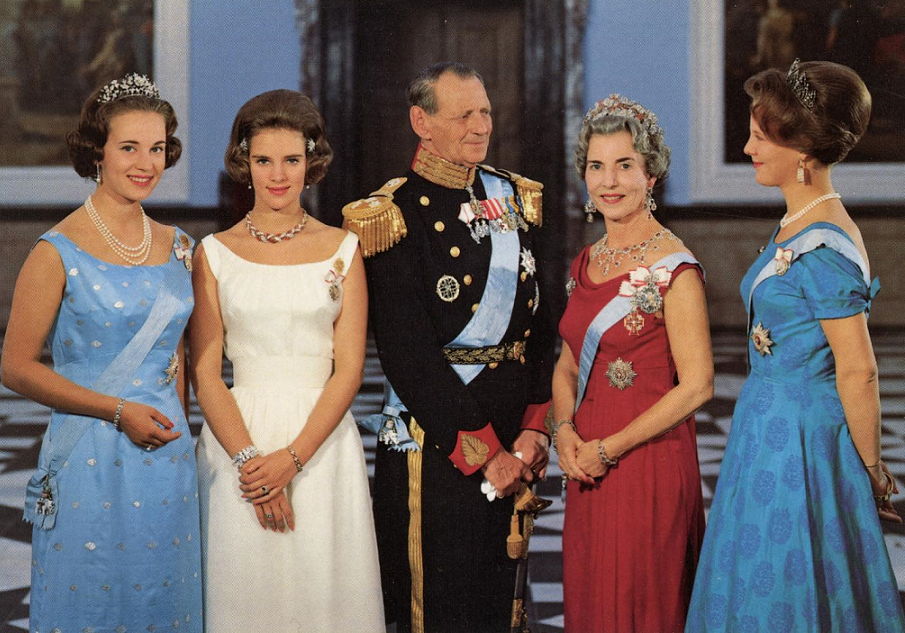 Christian Frederik Franz Michael Carl Valdemar Georg, roepnaam Frederik wordt geboren op 11 maart 1899 als oudste zoon van Koning Christian X en Koningin Alexandrine van Denemarken.In 1922 verloofde de kroonprins zich met de Griekse prinses Olga, maar de verloving hield geen stand. In 1935 verloofde hij zich met de Zweedse Prinses Ingrid Victoria Sofia Louise Margareta ( 28 maart 1910) als dochter van Gustaf V1 Adolf van Zweden en Kroonprinses Margaret van Connaught.Op 24 mei 1935 trouwden Ingrid en Frederik.Het paar kreeg 3 kinderen:Koningin Margrethe 11 (16 april 1940) getrouwd met Graaf Henri de Laborde de Monpezat (11 juni 1934). Samen hebben ze twee kinderen: Kroonprins Frederik (26 mei 1968) en Prins Joachim (7 juni 1969). Prinses Benedikte (29 april 1944) getrouwd met Prins Richard zu Sayn-Wittgenstein-Berleburg (29 oktober 1934 – 13 maart 2017). Samen hebben ze drie kinderen: Prins Gustav (12 januari 1969), Prinses Alexandra 
(20 november 1970) en Prinses Nathalie (2 mei 1975).Prinses Anne-Marie (30 augustus 1946) getrouwd met Ex-Koning Constantijn 11 van Griekenland (2 juni 1940). Samen hebben ze 5 kinderen: Prinses Alexia (10 juli 1965), Kroonprins Pavlos (20 mei 1967), 
Prins Nikolaos (1 oktober 1969), Prinses Theodora (9 juni 1983) en 
Prins Philippos (26 april 1986).Frederik IX begon bijna 25 jaar koningschap voor Denemarken op 20 april 1947, toen de Koning het balkon van Christiansborg Palace betrad en zijn proclamatietoespraak hield voor de duizenden mensen die zich hadden verzameld op het Christiansborg Palace plein: "Ik hoop dat ik in staat ben om mezelf het vertrouwen van de mensen waardig te maken”. Onder het motto "Met God voor Denemarken" leidde de koning het Koninklijk Huis van Denemarken door een van de grootste en snelste overgangsperioden in de geschiedenis van Denemarken.In 1935 was Kroonprins Frederik getrouwd met Prinses Ingrid van Zweden in de kathedraal van Stockholm, en na de bruiloft en de festiviteiten in de Zweedse hoofdstad zeilde het nieuwe Deense Kroonprinspaar op het koninklijk jacht Dannebrog naar Kopenhagen, waar de inwoners van de hoofdstad en bezoekende Zweden de nieuwe Kroonprinses van het land verwelkomden. Vanaf het balkon van het Christian VII Palace in Amalienborg sprak Kroonprins Frederik tot de grote menigte: "Hartelijk dank aan allen voor de geweldige ontvangst die jullie mij en mijn bruid vandaag hebben gegeven. Laat dan mijn eerste daad zijn, nadat ik mijn bruid hier heb gebracht, samen met jullie allemaal, om een gejuich op te roepen voor ons vaderland. Lang leve Denemarken!"Tijdens het bewind van de Koning was Koningin Ingrid een grote steun voor Frederik IX en een centraal punt voor de koninklijke familie. De Koning en de Koningin voerden samen een transformatie van koninklijke macht uit om primair te functioneren als een symbolische uitdrukking van de eenheid en historische continuïteit van de natie. Hun openheid paste goed bij de nieuwe sociale conventies en nieuwe media, en het koningspaar liet het publiek graag een kijkje nemen in hun gezinsleven met de drie dochters.Als Kroonprins had Frederik de IX een lange traditie in het Koninklijk Huis van Denemarken doorbroken door een opleiding te volgen bij de marine in plaats van bij het leger. Tegen de tijd dat hij Koning werd, had hij de rang van schout-bij-nacht bereikt en verschillende commando's gevoerd. "Bij de marine leerde hij hoe men zich tegenover zijn volk gedraagt. De kapitein van een schip is de commandant van het hele schip", heeft de Koningin gezegd over de lange carrière van haar vader als marineofficier, die zijn stijl als Koning in hoge mate kenmerkte.Met een persoonlijke stijl gekenmerkt door directheid en spontane vriendelijkheid, slaagde Frederik IX erin om een evenwicht te vinden tussen nabijheid en de waardigheid die het staatshoofd past. Bovendien had de Koning, die zowel piano dirigeerde als speelde, een uitgesproken liefde voor muziek. "Toen ik klein was, werden er vaak platen op gezet die leuk waren om naar toe te bewegen, en dus bewoog ik me in de salons en danste", heeft Koningin Margrethe gezegd over de kindertijd in het muziekhuis.Het bewind van de koning viel samen met een van de grootste en snelste perioden van verandering in de geschiedenis van Denemarken. Gedurende dit aantal jaren doorbrak de Deense samenleving het nauwe kader van de schaarse agrarische samenleving en ontwikkelde zich in razend tempo tot een welvaartsmaatschappij die wordt gekenmerkt door overvloed. Tegelijkertijd werd, in het licht van de ervaringen in de Tweede Wereldoorlog, het oudere neutraliteitsbeleid vervangen door een actief alliantiebeleid, en als gevolg van de hausse in de jaren zestig kwamen vrouwen op de arbeidsmarkt en bereikten ze op cruciale punten de gelijkheid die hun moeders en grootmoeders hadden lang voor gevochten. Kortom, Denemarken werd modern en stelde geheel nieuwe eisen aan de monarchie en haar aanpassingsvermogen.De bijna 25 jaar dat Fredrik de IX regeerde, worden ingekapseld door twee cruciale keerpunten in de moderne geschiedenis van Denemarken: van de naoorlogse periode na de bevrijding van de Duitse bezetting in mei 1945 tot het referendum over de toetreding van het land tot de Europese Economische Gemeenschap (EEG) in 1972.Vanwege de ontspannen en liefdevolle toon in de koninklijke familie, waar de koning en koningin in tegenstelling tot de vorige traditie bereid waren het publiek een idee van te geven, werd de koninklijke familie onder het bewind van Frederik IX een populaire weerspiegeling van de typisch Deense familie zoals het zich ontwikkelde in lijn met de modernisering van de samenleving. Kort nadat de koning tijdens de jaarwisseling 1971/72 zijn nieuwjaarsrede aan de natie had overhandigd, werd hij ernstig ziek. In 1972 zou Frederik IX de 25ste verjaardag van zijn troonsbestijging hebben kunnen vieren, maar de Koning overleed op 14 januari 1972 na een kort ziekbed. De dood van de Koning voelde als een groot verlies voor het Deense volk, en de begrafenis van de Koning later diezelfde maand werd gevolgd door honderdduizenden mensen op straat en op de wegen, en nog meer op tv. Zijn dochter Margrethe volgde hem op als Margrethe 11 van Denemarken.Het leven van Koningin Ingrid werd sterk gekenmerkt door de vroege dood van haar moeder in 1920, wat haar een grote koppigheid en strengheid jegens zichzelf bezorgde. Nadat ze met Kroonprins Frederik was getrouwd, die van nature vrolijker was, ontspande ze zich echter aanzienlijk en leidde ze een voorbeeldig gezinsleven in Denemarken. Koningin Ingrid was van nature ijverig en nam talloze officiële functies op zich, die ze ook na de dood van Frederik IX bleef vervullen.Het belang van Koningin Ingrid voor de huidige Deense koninklijke familie kan nauwelijks worden overschat. Ze hielp haar man de koning te worden, en met haar scherpzinnigheid en gevoel voor stijl vormde ze een voorbeeld voor de huidige generaties van de koninklijke familie. Ze heeft veel moeite gedaan om haar oudste dochter voor te bereiden op haar taken als vorst, en ze was ook een belangrijke steun aan de huidige Kroonprins Frederik. In haar latere jaren was Koningin Ingrid zeer betrokken bij het onderhoud van de paleistuinen van Graasten en de Frederiksborg-paleizen, nadat ze na de dood van Frederik IX bij de laatste was ingetrokken in de Chancellery House.Ingrid stierf op 7 november 2000.Koningin Margrethe 11 en Prins Henrik van Denemarken (1934-2018)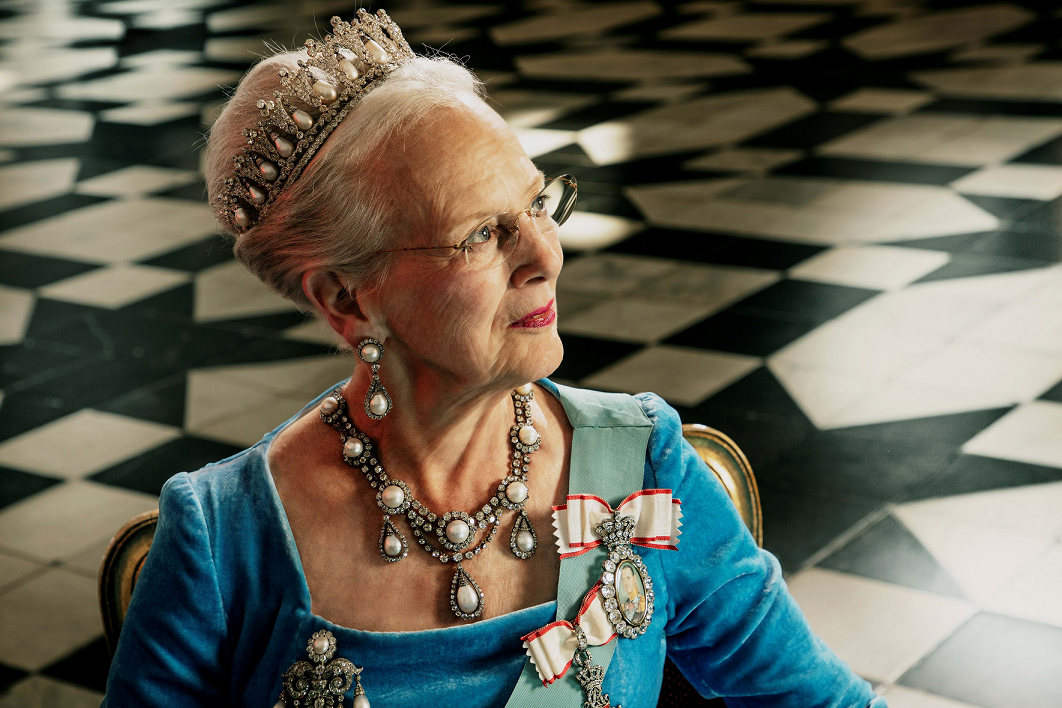 Margrethe Alexandrine Þorhildur Ingrid wordt geboren op 16 april 1940 als eerste kind van Koning Frederik 1X en Koningin Ingrid.Later kreeg ze er nog 2 zusjes bij: Benedikte en Anne-Marie.De Koningin werd gedoopt op 14 mei 1940 in Holmens Kirke (de Naval Church) en bevestigd op 1 april 1955 in de Fredensborg Palace Chapel.De peetouders van Koningin Margrethe bij haar doop op 14 mei 1940 in de Holmens Kirke waren Koning Christian X, Prins Knud van Denemarken, Prins Axel van Denemarken, Koning Gustav V van Zweden, Kroonprins Gustaf Adolf van Zweden, Prins Gustaf Adolf van Zweden en Prins Arthur van Groot-Brittannië.In haar eerste vier levensjaren was de koningin ook Prinses van IJsland. Dit komt tot uiting in de derde van de vier namen van de koningin: Margrethe Alexandrine Þorhildur Ingrid.De Koningin woonde Zahles Skole tussen 1946 en 1955 bijen was een privé-leerling in Amalienborg van 1946 tot 1949. In het schooljaar 1955-1956 was de Koningin kostganger bij North Foreland Lodge in Hampshire, Engeland. Na privélessen te hebben gevolgd, studeerde Hare Majesteit in 1959 af aan Zahles Skole met het diploma van het hoger secundair examen (taallijn). Tussen 1960 en 1965 studeerde de Koningin aan universiteiten in Denemarken en andere Europese landen.Na het behalen van het examen filosofie aan de universiteit van Kopenhagen in 1960, studeerde de Koningin in 1960-1961 archeologie aan de universiteit van Cambridge, Engeland en behaalde ze een diploma in prehistorische archeologie. Vervolgens studeerde Hare Majesteit politieke wetenschappen aan de Universiteit van Aarhus in 1961-1962, aan de Sorbonne, Parijs in 1963 en aan de London School of Economics in 1965.Als jonge Prinses was de Koningin eind jaren vijftig op zoek naar opgravingen in Italië met haar grootvader, de Zweedse koning Gustav VI Adolf. Samen hadden de koning en prinses interesse in archeologie.De Koningin deed van 1958 tot 1970 vrijwilligerswerk bij het Women's Flying Corps en kreeg een uitgebreide opleiding in het korps als korporaal bij de Women's Air Force, sergeant bij de Women's Air Force en luitenant bij de Women's Air Force.Naast haar relatie met de Deense defensie heeft de Koningin speciale connecties met bepaalde eenheden van de Britse defensie. In 1972 werd Hare Majesteit benoemd tot kolonel-in-Chief van The Queen's Regiment, en in 1992 werd ze benoemd tot Colonel-in-Chief van The Princess of Wales' Royal Regiment.

De Kunst van de KoninginSinds 1970 houdt de Koningin zich actief bezig met een aantal artistieke uitingsvormen: schilderkunst, kerktextiel, aquarellen, prenten, boekillustraties, découpagewerken, scenografie en borduurwerk. Veel van deze artistieke werken zijn getoond in verband met tentoonstellingen in Denemarken en in het buitenland.De artistieke werken van de Koningin zijn vertegenwoordigd in de volgende kunstmusea: Statens Museum for Kunst (National Gallery of Denmark), ARoS Aarhus Art Museum en Køge Art Gallery Sketch Collection (schetsen voor kerktextiel).De Koningin is al sinds haar jeugd gefascineerd door tekenen en heeft de interesse in haar volwassen leven behouden, waarin creatief werk een prioriteit is geworden met een vaste dag van de week in een drukke kalender. Het artistieke werk van de Koningin werd publiekelijk erkend nadat Hare Majesteit in 1970 het jaarlijkse kerstzegel ontwierp en  eind jaren zeventig prototypes produceerde van de illustraties voor Tolkiens trilogie  The Lord of The Rings. Sindsdien is de koningin voortdurend actief op een breed scala van artistieke gebieden, zoals schilderen en aquarellen, knipsels voor decoupage, borduurwerk, kerktextiel en ontwerp van scenografie en kostuums voor onder meer balletvoorstellingen en film.Een groot deel van de werken van de Koningin is sinds het midden van de jaren tachtig tentoongesteld op tentoonstellingen in Denemarken en in het buitenland.

Tentoonstellingen met kunst van de Koningin

- Kunstmuseet Køge Skitsesamling, 1988- Glasmuseet, Ebeltoft, 1988- Millesgården, Stockholm, 1989- C. Andersens Hus, Odense, 1988-89- Blaafarveværket, Nooorwegen, 1991- Baron Boltens Gård, Kopenhagen, 1991- Holtegaard 1993 and Herning Kunstmuseum 1993-94- Schloss Bourglinster, Luxemburg, 1994- Århus Kunstbygning, 1998- Marienlyst Slot, Elsinore, 1998- Dansk Centralbibliotek, Flensborg, 1998- Nationalmuseum, Reykjavik (kerktextiel), 1998- Theatermuseum der Landeshauptstadt Düsseldrof, 1998-99- Galleri J.M.S. (met Dorte Foss), Oslo, 1999- Odense Radhus en H.C. Andersens Museum, Odense, 2000- Det Nationale Kunstmuseum, Boekarest, 2000- Amalienborgmuseu,, Kopenhagen, 2000- Sofiero Slot (met Kroonprinses Margareta), Helsingborg, 2002- Karen Blixen Museet (découpage), Rungsted, 2002- Blaafarveværket, Noorwegen, 2003- Didrichsens Kunstmuseum, Helsingfors, 2002-03- Yamanashi Hemslöjd, Tokyo, Japan, 2003- Brandts Klædefabrik, Odense, en Waldemarsudde (met Prins Eugen), Stockholm 2003-04- Sønderborg Slot, 2005- The Danish Cultural Institute, Edinburgh, 2005- Nationalmuseet, Kopenhagen, 2005- Museet Holmen, Løgumkloster, 2005- Museo Stibbert, Firenze, Italië, 2006- Bakkehusmuseet (met Prins Henrik), Kopenhagen, 2007- Vitskøl Kloster, Vendsyssel, 2007- Børglum Kloster, Vendsyssel, 2008- Museet for Religiøs Kunst, Lemvig, 2009- C. Andersens Hus, Odense, 2009- Museo Franz Meyer, Mexico, 2010- The Meridian International Center, Washington, USA, 2010- Prince Gong’s Palace, Beijing, China, 2010- Skovgaard Museet, Viborg, 2010- Tokyo, Japan, 2011- ARKEN, Ishøj, 2012- Eremitagen, Saint Petersburg, Rusland, 2012- Palazzo Massimo, Rome, 2012- ARoS; Aarhus 2013- Xi'an Museum, Xi'an, China, 2014- Landesmuseum, Zürich, Zwitserland, 2014- Rosendal (met Koningin Sonja), Noorwegen, 2015- Kawasaki City Museum, Japan, 2017- Anjo City Museum of History, Japan, 2017- Sayama City Museum, Japan, 2017- Postal Museum, Tokyo, Japan, 2017- Katuaq (met Prins Henrik), Nuuk, 2017- Amalienborgmuseum, Kopenhagen, 2018- Museum Silkeborg, 2019-2020- Museet for Religiøs Kunst, Lemvig, 2019- Prince Gong's Palace, Beijing, China, 2019- Koldinghus Slot, 2021- St. Katharine's Church, De Deense kerk in Londen, 2021Beeldende kunst van de KoninginPrinses Margrethe was als kind al gefascineerd door tekenen. Zowel haar grootmoeder van moederskant, de Zweedse Kroonprinses Margareta, en een oudere bloedverwant, Prins Eugen van Zweden, warengetalenteerde en productieve schilders, dus het zat in de familie. In de depots van het KoninklijkHuis zijn heel wat tekeningen uit de kinder- en jeugdjaren van de Prinses te vinden, maar ook een paar panelen die ze in een van de badkamers van haar ouderlijk huis mocht decoreren met gekleurde vissen in een onderzeese wereld in het Frederik VIII Palace in Amalienborg.Begin jaren zeventig raakte de Koningin gefascineerd door Tolkiens The Lord of the Rings en stuurde ongevraagd en onder het pseudoniem Ingahild Grathmer een reeks schetsen naar de auteur. Tolkien was tegen alle soorten illustraties voor zijn werk, omdat de lezers verondersteld werden in hun verbeelding hun eigen opvattingen over het universum te creëren dat in de boeken wordtbeschreven. Niettemin bewaarde de auteur de tekeningen van de onbekende kunstenaar, omdat bij zijn dood in 1973 twee van Grathmers inktschetsen in zijn jaszak werden gevonden, terwijl de rest opdook tijdens een herziening van het landgoed, een aantal zelfs met Tolkiens warme aanbevelingen op de bladen. De kunstenaar bleek de Koningin te zijn en toen Gyldendal in 1977 The Lord of the Rings opnieuw uitgaf, koos de uitgeverij ervoor om te beginnen met de vloeiende, op Art Nouveau geïnspireerde illustraties van de koningin, waarin geengezichten op de hoofdpersonen worden gezet, precies zoals Tolkien het liefste had.

De Koningin is sindsdien blijven tekenen en schilderen en werkt met aquarellen, oliekrijt en acrylverf, die worden omgezet in naturalistische en min of meer abstracte uitdrukkingen. Door de jaren heen zijn kleine schetsblokken constant metgezellen in de tas op de reizen van de Koningin, zodat indrukken eninteressante motieven, vermengd met ideeën voor een nieuw borduurwerk, kerktextiel of balletkostuum, onmiddellijk kunnen worden opgemerkt. De koningin werkt meestal in series, waarbij een idee in meerdere versies over meerdere jaren wordt uitgeprobeerd. Hier wordt een breed scala aan inspiratiebronnen aangehaald: de natuur buiten en thuis, impressies van reizen of verblijven in de paleizen Amalienborg, Fredensborg, Marselisborg, Graasten of Château de Cayx, het jachthuis bij Trend of het koninklijk jacht Dannebrog, maar ook archeologie, legendes en literatuur, en vooral de eigen verbeelding van de Koningin.De Koningin begon al in het midden van de jaren zeventig met aquarelleren, toen Hare Majesteit bijna 50 fantasierijke illustraties maakte om de zonen welterusten te lezen, opnieuw voor de bewonderde trilogie The Lord of the Rings, maar deze keer in prachtige pastelkleuren, die verscheen in de serie Landskaber til tabte sagn (Landschappen voor verloren legendes). Verder heeft de Koningin vooral aquarellen gebruikt – die qua uitrusting niet zo veel ruimte in beslag nemen – om haar indrukken vast te leggen van reizen over de hele wereld, vooral in Groenland en Noorwegen.De Koningin schildert graag in acryl op doek, waarbij in de afgelopen 30 jaar zeer uiteenlopende stijlen zijn uitgeprobeerd, vooral voor tal van series schilderijen.De boekillustraties van de Koningin:- Ringenes Herre, J.R.R. Tolkien, 1977, heruitgegeven in 2001- Geschiedenis van Regnar Lodbrog, Jørgen Stegelmann, 1979- Bjarkemål, Axel Olrik, 1982- Dalen, Markerne en Skoven, Stig Strömholm, 1988-89- Komedie i Florens, Poul Ørum, 1990- Cantabile, ZKH Prins Henrik, 2000 (découpage)- Rigs- en Slægtsbibel, 2000- Snedronningen. HC Andersen, 2000 (decoupage)- Syv fantastiske fortællinger en Seven Gothic Tales, Karen Blixen, 2003 (découpage)- De Vilde Svaner, H.C. Andersen, 2009 (decoupage)- Frihjul, ZKH Prins Henrik, 2010 (découpage)Découpage van de KoninginSinds het midden van de jaren zeventig werkt de Koningin met veel plezier in de zogenaamde découpagetechniek, waarbij knipsels uit tijdschriften en boeken aan elkaar worden geplakt tot nieuwe en vaak verrassende motieven. De Koningin knipt in veilingcatalogi en woonmagazines en gebruikt haar découpage als decoratie op dienbladen, fotolijsten, dozen en vooral prullenmanden, maarook op kleinere meubels en haardschermen die beschermen tegen tocht als de haard niet in gebruik is.De fijne en grillige decoupagewerken van de Koningin, die zijn verzegeld met een beschermende lak, bevatten over het algemeen verwijzingen naar literaire, mythologische of kunsthistorische onderwerpen die worden weerspiegeld in de titels, altijd geschreven in zowel het Deens als het Frans aan de onderkant van deobjecten. De decoratieve artikelen voor dagelijks gebruik worden gepresenteerd aan familie en vrienden of rondgehangen in de paleizen van Fredensborg en Château de Cayx en vooral in het Christian VII Palace in Amalienborg, waar alle kamers zijn ingericht met een prullenbak versierd met de decoupage van de Koningin.De steeds verfijndere decoupagewerken van de Koningin zijn ook gebruikt in zowel boeken als films. In 2000 publiceerde Prins Henrik de dichtbundel Cantabile en in 2010 de dichtbundel Frihjul (Free Wheel), beide met de decoupage van zijn vrouw, terwijl de publicatie in 2003 van Karen Blixen's Syv fantastiske fortællinger (Zeven gotische verhalen) in het Deens en Engels werd eveneens geïllustreerd met de knipsels van Hare Majesteit. De Koningin is ook zeer actief geweest bij het maken van enkele fantasiefilms, deels door het ontwerpen van de kostuums en deels door het creëren van de vele decoupage-geknipte universums van de scenografie, waarin levende acteurs in de films in en uit bewegen met behulp van speciale computertechnieken.In 2000 was de Koningin betrokken bij een schermversie van The Snow Queen gebaseerd op H.C. Andersens sprookje en in 2009 een verfilmde versie van The Wild Swans van dezelfde auteur. Een schermversie van Karen Blixens roman Ehrengard is in productie.De scenografie en kostuumontwerpen van de KoninginVan kinds af aan is de Koningin sterk geïnteresseerd in de werelden van theater en vooral ballet, vooral geïnspireerd door Frederik IX' plezier in dit opzicht. Prinses Margrethe ging al vroeg met haar ouders naar het Koninklijk Theater, waar ze in 1948 het ballet Napoli van August Bournonville bijwoonde, wat een diepe indruk op de Prinses maakte.Als volwassene raakte de Koningin zelf betrokken bij ballet als scenograaf en kostuumontwerper. Vanaf het midden van de jaren tachtig en dertig jaar hielp de Koningin bij de jaarlijkse balletvoorstellingen in de dansschool van een vriend in Næstved, waar het vleugellandschap en de kostuums met een enorme fantasie uit de beschikbare materialen werden tevoorschijn getoverd. Heel bijzonder waren de talrijke papieren hoeden van de voorstellingen, die de Koningin zelf bedacht en maakte.De schat aan ideeën van de Koningin op het amateurtoneel in Næstved leidde tot een meer professionele inspanning, toen het tv-theater van Danmarks Radio de koningin in 1987 benaderde en haar overhaalde om te helpen als scenograaf en kostuumontwerper voor een tv-productie van H.C. Andersens sprookje "De herderin en de schoorsteenveger". In 1990 volgde de ambitieuze nieuwe productie van het Royal Theatre van August Bournonville's ballet A Folk Tale, waarvoor de koningin de scenografie en de vele kostuums ontwierp.Tien jaar later sloot de Koningin zich aan bij Tivoli's Pantomime Theater om de kleine balletten van het theater nieuw leven in te blazen, die gratis worden opgevoerd voor de bezoekers van het pretpark. Het eerste optreden met de koningin als scenograaf en kostuumontwerper was de H.C. Andersen-geïnspireerde ballet Love in the Dustbin in 2001, en sindsdien zijn er balletten gebaseerdop verschillende sprookjes van de auteur, inclusief Duimelijntje, De Tondeldoos, De Standvastige Tinnen Soldaat, De Varkenshoeder en De Sneeuwkoningin, maar ook De Notenkraker en Assepoester.Balletvoorstellingen van de Koningin:- De herderin en de schoorsteenveger, TV-Teatret, 1987- Een volksverhaal, The Royal Theatre, 1991- Liefde in Skarnkassen, Pantomime Theater, Tivoli, 2001- The Ship Boy's Tales, Svalegangens Poppentheater, 2004- Duimelijntje, Pantomime Theater, Tivoli, 2005 en 2011- De Tondeldoos, Pantomime Theater, Tivoli, 2007, 2013 en 2018- De Varkenshoeder, Pantomime Theater, Tivoli, 2009- De Notenkraker, Tivoli Concertgebouw, 2012, 2014, 2016 en 2018- De Standvastige Tinnen Soldaat, Pantomime Theater, Tivoli, 2013- Assepoester, Tivoli Concertgebouw, 2016- De Sneeuwkoningin, Tivoli Concert Hall, 2019 en 2021Kerktextiel van de Koningin

Sinds het midden van de jaren zeventig ontwierp en borduurde de Koningin verschillende gewaden en kerktextiel voor kerken in Denemarken, Groenland, Duitsland en Engeland: rijk gedetailleerde bisschoppelijke capes, kazuifels in wit, rood, groen en violet voor de kerk festivals, antependiums of altaartafelkleden, en zelfs een bruiloftskleed en de omslag voor een collectieboek.Halverwege de jaren zeventig begon de Koningin aan het eerste kerktextiel, toen ze op eigen initiatief een nieuw, groen kazuifel begon te naaien voor de Frederiksborg Palace Church. Het kazuifel, samen met een wit en violet kazuifel - ontworpen door de koningin, maar geborduurd en geappliqueerd door respectievelijk Koningin Ingrid en Prinses Benedikte - werd in 1976 ter gelegenheid van haar 250-jarig jubileum aan de kerk overhandigd.Sindsdien zijn er tal van kerktextiel gemaakt, zoals te zien is in de onderstaande lijst. Ze zijn allemaal ontworpen door de Koningin, die af en toe zelf het borduursel heeft gedaan, maar verder het handwerk en het in elkaar zetten heeft overgelaten aan met name Selskabet voor Kirkelig Kunst. De Koningin tekent over het algemeen motieven, symbolen en geborduurde citaten uit het Nieuwe Testament, het Deense gezangboek of de eigenlijke kerk en de nabije omgeving, terwijl het textiel, dat vele jaren mee moet gaan, vaak robuuste, damast geweven zijde of wollen materialen zijn in kleuren die passen bij het interieur van de kerk. Af en toe worden ze vermengd met prachtige, gerecyclede stoffen uit de reserves van de Koningin. Bijvoorbeeld het antependium voor de kathedraal van Haderslev, waarbij de applicaties zijn gemaakt van fijne zijde van de reizenvan de Koningin en Prins Henrik naar Japan, China, India en Thailand, gecombineerd met oranje zijden stof van een van de eigen avondjurken van de Koningin. Voor het witte kazuifel van de kerk worden overblijfselen gebruikt van geel zijden damast dat gevonden is in het Fredensborg Palace van de overgrootmoeder van de Koningin.Onder het nieuwere kerktextiel van de Koningin bevinden zich een antependium en een kazuifel voor de Graasten Palace Church, gemaakt in 2019-2020, en beide gevuld met geborduurde, persoonlijke symbolen zoals margrieten, Ridderspoor, Grasten-appels en Franse lelies op een lichtblauwe achtergrond, die harmonieert met het barokke plafond van de kerk. Meest recentelijk heeft de Koningin een rode kazuifel ontworpen voor de St. Katherine’s Church, The Danish Church in Londen, die het kazuifel in december 2020 begon te gebruiken.Het kerktextiel van de Koningin:- Fredensborg Palace Chapel, drie kazuifels (met Koningin Ingrid en Prinses Benedikte), 1976- Kronborg Palace Chapel, kazuifel, 1985- Angmagssalik/Tasiillaq Church, Groenland, 1985- Helsingor Cathedral, bisschoppelijk gewaad, 1986- Haderslev Cathedral, vier sets van kazuifel en antependiums, 1987-1988- Viborg Cathedral, bisschoppelijk gewaad, 1989- Aarhus Cathedral, vier kazuifels, 1993-95- Frederiksborg Palace Chapel, trouwkleed, 1999- Marie Kirke, Sønderborg, feestkleed (stola), 2007- Vemmetofte Kloster, kazuifel, 2008- Holmens Church, vier kazuifels, 2012-13- Haderslev Cathedral, bisschoppelijk gewaad, 1999- Aarhus Cathedral, bisschoppelijk gewaad, 1999- Aalborg Cathedral, bisschoppelijk gewaad, 2006- Wittenberg Schlosskirche, Duitsland, antependium, 2016- Graasten Palace Church, antepedium, 2018- Graasten Palace Church, kazuifel, 2019- Holmens Church, antependium en hymne boekomslag, 2019- St Katharine's Church, The Danish Church in London, kazuifel, 2020De borduurmotieven van de Koningin

Volgens de Koningin zelf had ze als kind een hekel aan handwerken en gaf ze er de voorkeur aan te tekenen. Dat veranderde in de zomer van 1960, toen Koningin Ingrid en een groep vrienden zich op Paleis Graasten uitleven met borduren, terwijl de aanblik van het prachtige, gekleurde garen de jonge troonopvolger de wens om te naaien aanwakkerde. Dat resulteerde al snel in een avondtasje,voor haar moeder geborduurd in een geïmproviseerd vlamachtig motief, een brillenkoker voor Prinses Benedikte en een stoelhoes voor Amalienborg, allemaal zonder patroon gemaakt.Sindsdien zijn er – afgezien van het formele, geborduurde kerktextiel – talloze particuliere borduurmotieven, cadeau gedaan of gebruikt in de kamers van de koningin. De avondtassen en brillenkokers voor vrienden en familieleden, kerstkalenders voor alle kleinkinderen, een kersttafelkleed van drie en een halve meter voor Marselisborg Palace, kussenhoezen en meubelhoezen voor onder meer de paleizen, het koninklijk jacht Dannebrog en jachthuis in Trend, haardschermen voor Fredensborg Palace en zelfs een kaptafel voor Kroonprinses Mary.De borduurmotieven zijn nu gemaakt van patronen die de Koningin zelf heeft gemaakt op ruitjespapier, meestal gebaseerd op het monogram van de ontvanger, omwikkeld met kronkelende vormen. De kleuren van de borduurmotievenzijn, net als de motieven, aangepast aan de persoon of de ruimte waar het borduurmotief wordt geplaatst.Bovendien heeft de Koningin verschillende borduurmotieven ontworpen voor het Deense handwerkgilde, waaronder patronen voor kalenders, kussenhoezen en matjes.De privé borduurmotieven van de Koningin zijn in 2021 tentoongesteld in het kasteel van Koldinghus.De decoraties en het ontwerp van de Koningin

Door haar artistieke inspanningen heeft de Koningin bijgedragen aan tal van publieke projecten. Naast het kerktextiel heeft de koningin onder meer een altaarstuk ontworpen voor de Skei Mountain Church in Noorwegen, een kerstlepel en de jaarlijkse Deense kerstzegels in 1970, 2003 en 2015, naast het Groenlandse kerstzegel in 1983.Het kunstwerk van de Koningin is ook beschikbaar gesteld aan een aantal humanitaire organisaties; winsten uit de verkoop van de affiches, litho's en kalenders van de koningin zijn naar belangrijke doelen gegaan. Verschillende van de organisaties behoren tot de patronaten van de Koningin, zoals The Danish Cancer Society, The Danish Multiple Sclerosis Society en de organisatie Greenlandic Children/Kalaallit Meerartaat.Koningin van DenemarkenDe erfopvolgingswet van 27 maart 1953 gaf vrouwen het recht van erfopvolging op de Deense troon, maar slechts in de tweede plaats. Ter gelegenheid van haar troonsbestijging op 14 januari 1972 werd Koningin Margrethe 11 de eerste Deense soeverein onder de nieuwe erfopvolgingsakte.De erfrechtwet is sindsdien gewijzigd in 2009, toen volledige gelijkheid in de troonopvolging werd ingevoerd. Dat betekent dat het oudste kind van de regent – ongeacht geslacht – de troon erft (de zogenaamde eerstgeboorterecht). Soortgelijke regels zijn te vinden in verschillende andere Europese monarchieën, waaronder Noorwegen en Zweden.Als staatshoofd neemt de Koningin geen deel aan de politiek en geeft ze geen politieke mening. De Koningin handelt te allen tijde loyaal aan de aan de macht zijnde regering.Denemarken heeft een constitutionele monarchie, wat betekent dat de vorst niet zelfstandig politieke handelingen kan verrichten. Dit betekent bijvoorbeeld dat de Koningin weliswaar alle wetten van het parlement ondertekent, maar dat deze pas van kracht worden als ze medeondertekend zijn door een minister. De deelname van de Koningin is dus een noodzakelijke maar niet voldoende voorwaarde voor de geldigheid van de wet.Als staatshoofd neemt de koningin deel aan de vorming van een nieuwe regering. Na overleg met vertegenwoordigers van de politieke partijen wordt de partijleider die de steun heeft van het grootste aantal zetels in de Folketing (het Deense parlement) uitgenodigd om een regering te vormen. Zodra het is gevormd, zal de vorst het formeel benoemen. Evenzo is het ook de Koningin die ministers formeel ontslaat.Bovendien is de Koningin het formele hoofd van de regering en zit daarom de staatsraad voor, waar de wetten die door de Folketing zijn aangenomen, worden ondertekend in de wet.

De minister-president en de minister van Buitenlandse Zaken brengen regelmatig verslag uit aan de Koningin om haar te informeren over de politieke situatie in binnen- en buitenland.De Koningin organiseert officiële bezoeken van buitenlandse staatshoofden en brengt staatsbezoeken in het buitenland. De Koningin ontvangt ook alle buitenlandse ambassadeurs, die - voordat ze hier in het land als ambassadeur kunnen optreden - hun zogenaamde geloofsbrieven van het staatshoofd van het land dat zij vertegenwoordigen aan de koningin moeten overleggen.

In haar werk moet de Koningin Denemarken in het buitenland vertegenwoordigen en tegelijkertijd thuis een centraal punt zijn. De Koningin vervult deze laatste functie onder meer door jaarlijks aanwezig te zijn en te spreken op een aantal evenementen en arrangementen in het hele land. Het kan bijvoorbeeld gaan om openingen van tentoonstellingen, instellingen, enz., jubilea en verjaardagen, en vieringen van speciale nationale of lokale dagen. De jaarlijkse nieuwjaarstoespraak is een ander voorbeeld van hoe de Koningin haar rol als landelijk aanspreekpunt vervult.In 1989 ontving de Koningin de prijs van de Mother-Tongue Society en in 1990 ontving Hare Majesteit de Adeil-orde.De Koningin is beschermvrouwe van vele landelijke organisaties, instellingen en stichtingen en is erelid van verschillende verenigingen en samenlevingen.HuwelijkOp 10 juni 1967 trouwde Koningin Margrethe (destijds Prinses Margrethe) met Henri Marie Jean André, graaf van Laborde de Monpezat, die in verband met het huwelijk Prins Henrik van Denemarken werd. De verloving werd aangekondigd op 5 oktober 1966. De huwelijksceremonie vond plaats in Holmens Kirke en de huwelijksfestiviteiten werden gehouden in Fredensborg Palace.Koningin Margrethe en Prins Henrik hebben samen 2 kinderen:-	Kroonprins Frederik André Henrik Christian (26 mei 1968)-	Prins Joachim Holger Waldemar Christian (7 juni 1969)Prins HenrikPrins Henrik werd geboren op 11 juni 1934 in Talence, Gironde, Frankrijk. Hij was de zoon van Graaf André de Laborde de Monpezat en Gravin Renée de Monpezat-Doursennot.Prins Henrik bracht zijn eerste vijf jaar door in Vietnam, toen bekend als Frans Indo-China, waar zijn vader de leiding had over de familiebelangen in industriële ondernemingen, enz., opgericht door zijn grootvader aan het begin van de eeuw. In 1939 keerde het gezin terug naar de gezinswoning, le Cayrou, in Cahors. Nadat hij tot 1947 thuis onderricht had gekregen, studeerde Prins Henrik vervolgens aan de jezuïetenkostschool in Bordeaux. In de periode 1948-1950 ging Prins Henrik naar de middelbare school in Cahors. De Prins keerde in 1950 terug naar Hanoi en studeerde in 1952 af aan de Franse middelbare school in Hanoi. In de periode 1952-1957 studeerde Prins Henrik rechten en politieke wetenschappen aan de Sorbonne, Parijs, terwijl hij tegelijkertijd Chinees en Vietnamees studeerde aan de École Nationale des Langues Orientales. Prins Henrik studeerde in 1957 oosterse talen in Hong Kong en studeerde vervolgens in 1958 in Saigon.

Prins Henrik had een achtergrond in de diplomatieke dienst. In 1962 werkte de Prins op de afdeling Azië van het Franse ministerie van Buitenlandse Zaken en van 1963 tot 1967 was hij secretaris van de Franse ambassade in Londen.Prins Henrik vervulde zijn militaire dienstplicht bij de infanterie in Algerije in de periode 1959-1962. De Prins bekleedde de ere-rang van generaal en admiraal in de Deense Defensie. Prins Henrik was beschermheer van vele landelijke organisaties, instellingen en stichtingen en was erelid van diverse verenigingen en samenlevingen.Artistiek werk van Prins HenrikOnder de valse naam van H.M. Vejerbjerg, vertaalde Prins Henrik samen met de Koningin Simone de Beauvoirs "Tous  les hommes sont mortels" in 1981 in het Deens. In 1982 publiceerde Prins Henrik "Chemin faisant" (een bundel met Franse gedichten). "Destin oblige", een memoiresboek van Prins Henrik, werd in 1996 gepubliceerd en in 1999  publiceerde de prins zijn favoriete recepten in het boek "Ikke Altid Gåselever" (Niet altijd ganzenlever) samen met Jakob Johannsen. In 2000 publiceerde de Prins een verzameling gedichten genaamd "Cantabile" en  in 2003 "Les escargots de Marie Lanceline". In 2004 publiceerde Prins Henrik "Chateau de Caïx" en "Fotos  fra Prins Henriks privé-album". Het werd ook in het Frans gepubliceerd als "Intimité royale".In 2005 publiceerde Prins Henrik een gedichtenbundel onder de Franse titel "Murmures de vent" en onder de Deense titel "Hviskende brise". In 2005 bracht de prins ook het kookboek "Til glæde for ganen - nye opskrifter til et kongeligt køkken" uit. In 2007 verscheen het cultuurhistorische boek "Absolutely Magnifique – French Chefs at the Danish Court", dat prins Henrik samen met historica Barbara Zalewski schreef. In 2009 verscheen "Bruises on the Soul", een dichtbundel in het Frans, Groenlands en Deens. Het boek is gebaseerd op gedichten uit "Hviskende brise" en is geschreven samen met kunstenaar Kristian Olsen aaju en auteur Peter Poulsen. In 2010 verscheen een dichtbundel met de titel "Roue-libre" in het Frans en "Frihjul" in het Deens. De gedichten werden opnieuw gemaakt door Peter Poulsen en het boek werd geïllustreerd door de Koningin en kunstenaar Maja Lisa Engelhardt. En in 2011 kwam er een dichtbundel met de titel "Fabula" uit en in 2013 de dichtbundel met de titel "La part des anges".Château de CayxDe aankoop van Château de Cayx kwam tot stand tijdens een zomerverblijf in het ouderlijk huis van Prins Henrik Le Cayrou in 1974, toen het Koninklijk Paar hoorde dat het kasteel te koop stond. Kort daarna mochten de Koningin en Prins Henrik zich kasteeleigenaren in Frankrijk noemen. Gelegen op slechts 15 kilometer van het ouderlijk huis van {rins Henrik, heeft Château de Cayx een heel speciale locatie, en over het paleis zei Prins Henrik in een boek uit 2004 dat "in de loop van een zeer korte tijd, we consequent de gelukkige eigenaren waren van een prachtig klein kasteel in een van de mooiste gebieden van Frankrijk, dicht bij mijn familie.”In 1974 werd het Château geteisterd door de tijd en volgde een grote restauratie voor een periode van tijd na de aankoop. Daarna hielp de hele familie een handje en kregen onder meer Kroonprins Frederik en Prins Joachim de opdracht om de tuinbanken te schilderen. De Koningin en Prins Henrik waren samen  verantwoordelijk voor de renovatie van het paleis zodat het de uitstraling kreeg die het nu heeft.Château de Cayx is door de jaren heen de thuisbasis van de koninklijke familie in Frankrijk geweest. Tijdens het leven van Prins Henrik brachten de Koningin en Prins Henrik elke zomer enkele weken door in het Franse wijngaardkasteel, en Hare Majesteit heeft deze traditie voortgezet sinds de dood van Prins Henrik. Evenzo hebben Kroonprins Frederik en Prins Joachim, vanaf het moment dat ze vrij klein waren, een nauwe band met Château de Cayx, en deze band hebben ze in hun eigen families overgenomen. In de loop van de tijd heeft de koninklijke familie zich ook verzameld op het kasteel, meest recentelijk in 2014 toen Prins Henrik 80 jaar oud werd. Daarna vierde de hele familie Prins Henrik onder de Franse juni zon op zijn ronde verjaardag.De oudste delen van de gebouwen van het wijngaardkasteel dateren uit de jaren 1400 en 1500. In die tijd had Château de Cayx naar alle waarschijnlijkheid het karakter van een fortificatie. In de 17e eeuw nam een ​​lokale heer uit Cahors, genaamd Lefranc de Pompignan, het eigendom van het kasteel over. Daarna was Château de Cayx in het bezit van de familie tot het Napoleontische tijdperk, toen het werd verkocht. Daarna, tot het einde van de Eerste Wereldoorlog, woonde een lokale familie op de plaats, waar ze in hun levensonderhoud voorzien door de velden rond het kasteel te cultiveren. Toen de erfgenaam van het kasteel tijdens de oorlog in een loopgraaf stierf, moest de familie stukje bij beetje de akkers van het landgoed indelen. Uiteindelijk waren er nog maar een paar percelen over en uiteindelijk droeg de eigenaar het kasteel in 1919 kosteloos over aan de huurder. Het was de nazaat van de pachter van wie de Koningin en Prins Henrik een halve eeuw later Château de Cayx kochten. In 1974 bevond de familie zich in een vergelijkbare situatie waarin de aangewezen erfgenaam het kasteel niet kon overnemen, en zo werd Château de Cayx een onderdeel van de geschiedenis van de koninklijke familie.Door de eeuwen heen heeft de bodem rond Château de Cayx het mogelijk gemaakt om gewassen van hoge kwaliteit te verbouwen. Zeker met de ligging aan de rivier de Lot is het een aantrekkelijke plek om druiven te verbouwen en wijn te maken.Prins Henrik produceerde en verkocht al meer dan 40 jaar wijn van Château de Cayx. In 2015 verhuurde Prins Henrik de verkoop en productie van de wijn aan het Franse bedrijf Vinovalie, een samensmelting van vier kastelen in het zuidwesten van Frankrijk. De vader van Prins Henrik nam na de Tweede Wereldoorlog deel aan de oprichting van een van de wijncoöperaties in Cahors.Sinds het overlijden van Prins Henrik op 13 februari 2018 is Château de Cayx officieel nagelaten aan Kroonprins Frederik.Prins Henrik gaat met pensioenSinds 1 januari 2016 is Prins Henrik met pensioen, dit liet Koningin Margrethe weten in de nieuwjaarstoespraak op 31 december 2015. Prins Henrik blijft beschermheer van een groot aantal organisaties en blijft actief op het gebied van kunst en cultuur. Prins Henrik gaat zijn tijd nu besteden aan kunst, literatuur en muziek.Prins Henrik's begrafenis plannenOp 3 augustus 2017 heeft het Deense Hof aangekondigd dat zijn Prins Henrik niet begraven wil worden in de Roskilde-kathedraal in de sarcofaag die ontworpen is door professor en beeldhouwer Bjørn Nørgaard. Dit betekend dat Prins Henrik niet naast Koningin Margrethe wordt begraven zoals was gepland.Koningin Margrethe is al enige tijd bekend met deze beslissing van Prins Henrik en erkent het besluit. De beslissing van Prins Henrik verandert niets in de begrafenisplannen van Koningin Margrethe. Prins Henrik zal begraven worden in Denemarken, niet in Frankrijk. Waar Prins Henrik dan wordt begraven is nog niet bekend gemaakt.Prins Henrik's gezondheidOp 6 september 2017 maakte het Deense Hof het volgende bekend:Het is met grote spijt dat Koningin Margrethe de Lord Chamberlain heeft gevraagd aan te kondigen: Na langdurig en uitgebreid onderzoek in de zomer van 2017, heeft een team van specialisten van Rigshospitalet nu geconcludeerd dat zijn Prins Henrik aan dementie lijdt.Volgens de diagnose is de ziekte verder ontwikkeld dan alleen op grond van de leeftijd van Prins Henrik zou mogen worden verwacht. Het gaat gepaard met veranderingen in gedrag, reactiepatronen, oordeelsvermogen en emotioneel leven, waardoor het ook invloed kan hebben op zijn interactie met de buitenwereld.Als gevolg van de diagnose zal Prins Henrik zijn toekomstige activiteiten verder verminderen, net als zijn beschermheerschappen en andere erefuncties.Het is de wens van Koningin Margrethe en de rest van de familie dat Prins Henrik de rust en stilte krijgt, zoals nodig is in deze situatie.Zo werd Prins Henrik al eerder geopereerd aan zijn lies en bekken vanwege een vernauwing van de slagaders in zijn rechterbeen.Sinds begin januari 2018 is Prins Henrik in Egypte opgenomen in het ziekenhuis vanwege een longontsteking. Prins Henrik is sinds zondag 28 januari 2018 in het ziekenhuis opgenomen op de afdeling longchirurgie van het Rigshospitalet om een tumor in de linkerlong te onderzoeken. Gelukkig is de tumor goedaardig gebleken. Verder wordt hij behandeld voor een longinfectie. Op 9 februari 2018 maakte het Deense Hof bekend dat de gezondheidstoestand van Prins Henrik  aanzienlijk is verslechterd. Kroonprins Frederik had daarop zijn verblijf in Zuid-Korea afgebroken waar hij de opening van de Olympische Spelen zou bijwonen. Frederik is teruggekeerd naar Denemarken. Op 13 februari 2018 laat het Deense Hof weten dat Prins Henrik is overgeplaatst van het Rigshospitalet naar Fredensborg Slot. In een officieel statement laat het Deense hof weten dat de toestand van de prins nog 'serieus' is en dat hij op Fredensborg Slot het laatste gedeelte van zijn leven wil doorbrengen.Prins Henrik stierf vreedzaam in zijn slaap op 13 februari 2018 om 23.18 uur op Fredensborg Slot. Koningin Margrethe en hun twee zonen: Kroonprins Frederik en Prins Joachim waren aan zijn zijde.Op 15 februari 2018 is het lichaam van Henrik overgeplaatst van Fredensborg Slot, waar Henrik stierf, naar Christian 1X’s Palæ, Amalienborg in Kopenhagen.Op 16 februari 2018 om 18.00 uur is het lichaam van Henrik overgeplaatst van Christian 1X’s Palæ naar Christiansborg Slotskirke, daar kon het publiek afscheid nemen van Prins Henrik.Op 20 februari 2018 om 11.00 uur vond de crematoriumdienst van Prins Henrik plaats. De ene helft van zijn as wordt over zee uitgestrooid, de andere helft komt in een urn in de privétuin van Fredensborg Slot ten noorden van Kopenhagen.Het Deense Hof had een rouwperiode van een maand afgekondigd. Tot 14 maart 2018 namen Koningin Margrethe en de andere leden van de koninklijke familie geen deel aan activiteiten. Op alle paleizen hing sinds 14 februari 2018 de vlag halfstok en de wacht droeg zwarte kledij.Persbericht van 8 september 2018: laatste wensen van Prins Henrik vervuld.Zoals de Royal Danish House in februari van dit jaar aankondigde in verband met het overlijden en de crematie van Prins Henrik, wilde Prins Henrik dat zijn as op twee plaatsen werd verdeeld. Een deel van de as moest in een urn in de privétuin van het Fredensborg-paleis worden geplaatst. Het andere deel moest in de Deense wateren worden verspreid. De wensen van Prins Henrik zijn nu vervuld en de koninklijke familie was bij beide gelegenheden bijeen. Verdere details worden beschouwd als privé familie aangelegenheid.De Honden van Koningin MargretheKoningin Margrethe is een grote fan van teckels en heeft er gedurende haar leven meerdere gehad. Deze teckels zijn ook meerdere keren te zien op verschillende familiefoto's. Koningin Margrethe heeft nog twee teckels: Tillia en Nelly.Peettante van Koning Willem-AlexanderKoningin Margrethe is de peettante van de Nederlandse Koning Willem-Alexander.50 jaar Koningin van Denemarken
Sinds 14 januari 2022 zit Koningin Margrethe precies 50 jaar op de Deense Troon. 

Sinds januari 1972 zijn er 24 verschillende regeringen geweest en in totaal 9 premiers. Als men terugdenkt aan de tijd dat de troonopvolger Prinses Margrethe op haar 18e verjaardag in 1958 in de Raad van State trad, kunnen 6 regeringen en nog eens 3 premiers aan de lijst worden toegevoegd. Poul Nyrup Rasmussen (1943) was de eerste van deze premiers die jonger was dan de Koningin. Helle Thorning-Schmidt was de eerste vrouw op de post. De huidige premier, Mette Frederiksen, werd vijf jaar nadat de Koningin in dienst trad geboren.

Economische Gemeenschap. In een referendum op 2 oktober 1972 zei 63,4 procent van de kiezers ja tegen de toetreding van Denemarken tot de EEG – nu EU. Dat ging op 1 januari 1973 in. Op 1 oktober van datzelfde jaar werd in Denemarken abortus op aanvraag ingevoerd.

In december 1973 zorgden de zogenaamde Landslide Election ervoor dat het aantal partijen in het Deense parlement verdubbelde van vijf naar tien. Drie nieuwe partijen, de Centrumdemocraten, de Christelijke Volkspartij en de Vooruitgangspartij werden samen met de Deense Communistische Partij en de Gerechtigheidspartij vertegenwoordigd. De oude politieke partijen, die waren gebaseerd op groepsbelangen, keerden terug ten gunste van een ideologisch landschap dat werd gekenmerkt door waardenpolitiek.
Als gevolg van conflicten in het Midden-Oosten werden Denemarken en de rest van de wereld getroffen door de oliecrisis in 1973, die drastische stijgingen van de brandstofprijzen tot gevolg had, met gevolgen voor het snelwegverkeer, de elektriciteitsproductie en de vele huishoudens die afhankelijk zijn van olie-ovens voor verwarming.
Dat leidde tot een discussie over de bredere betekenis van de afhankelijkheid van buitenlandse olie en kolen als energiebronnen. Op 1 augustus 1972 opende Prins Henrik officieel de kraan voor de eerste olie uit de Noordzee, die toen aan land werd verscheept, en in de daaropvolgende halve eeuw was de winning van olie en gas een belangrijke bron van inkomsten voor de Deense samenleving, terwijl het tegelijkertijd zorgde voor een elementaire voorzieningszekerheid.

Kernenergie lag lang op tafel als mogelijk alternatief voor de fossiele brandstoffen. De volksprotesten tegen kernenergie waren wijdverbreid, en hoewel de pogingen om elektriciteit te produceren met behulp van windenergie aanvankelijk met grote scepsis werden bekeken, werd de Deense windenergie-industrie een internationale koploper.

In 1972 waren er ca. 1,2 miljoen personenauto's in Denemarken. Er waren geen algemene snelheidsbeperkingen op de Deense wegen en het dragen van veiligheidsgordels in de voertuigen was niet verplicht. De snelheidslimieten kwamen in 1973 en de gordelvereiste in 1976. Tegenwoordig zijn er 2,7 miljoen passagiersvoertuigen op de Deense wegen, en de verkeersveiligheid is over het algemeen en relatief veel beter dan 50 jaar geleden. Daarentegen daalde het aantal trekkers van ca. 140.000 in 1972 tot ca. 86.000 nu. Dat weerspiegelt zowel een afname van het aantal boerderijen als een aanzienlijke toename van de omvang en productiviteit van de tractoren.

De oliecrisis betekende ook een verstoring van de economische groei die de Deense samenleving sinds het begin van de jaren zestig had doorgemaakt. Wat tot dan toe een verhoging van de productiviteit, de openbare dienstverlening en de algemene welvaart had betekend, maakte nu plaats voor inflatie, werkloosheid en tekorten in zowel de overheidsfinanciën als de handelsbalans met andere landen. Dit werd een grote uitdaging voor de regeringen die vanaf het begin van de jaren zeventig en meer dan 20 jaar aan de macht waren. Dit vormde echter geen belemmering voor de verdere uitbouw van de verzorgingsstaat, bijvoorbeeld met de aanneming van de Wmo in 1976 en met een toenemend aantal ambtenaren. Het was ook in deze jaren dat vrouwen in bijna dezelfde mate als mannen de arbeidsmarkt betreden.Het rijk heeft ook een grote evolutie doorgemaakt. In 1979 kreeg Groenland de heerschappij, die in 2009 werd uitgebreid tot zelfbestuur in overeenstemming met de Faeröer, wat betekent dat de verantwoordelijkheid voor nog meer publieke functies wordt overgenomen door de regeringen in Nuuk en Tórshavn.De val van de Berlijnse Muur in 1989 betekende dat Denemarken niet langer een frontlinie staat was in de Koude Oorlog en dat vreedzame samenwerking en handel met voormalige tegenstanders kon ontstaan. In referenda uitten Denen hun bedenkingen over de voortzetting van de Europese integratie, maar dit vormde geen belemmering voor de goedkeuring van de oostelijke uitbreiding van de EU op een top in Kopenhagen in december 2002.De ontwikkelingen verliepen echter niet geheel vreedzaam. Denemarken nam deel aan de eerste Golfoorlog in 1991 en zette zich vanaf 1992 in om een einde te maken aan de Joegoslavische burgeroorlog. En sindsdien heeft Denemarken met zijn bondgenoten deelgenomen aan een aantal militaire inspanningen buiten Europa. Denemarken zelf bevond zich in het middelpunt van een internationaal diplomatiek conflict tijdens de zogenaamde "Mohammed-crisis" in 2006, waarbij onder meer aanvallen op de Deense delegaties in Beiroet en Damascus plaatsvonden.

"Denemarken is zijn woonkamers aan het herinrichten." Zo beschreef de Koningin in een nieuwjaarstoespraak de gemeentelijke hervorming die op 1 januari 2007 inging. Het betekende dat het aantal gemeenten werd teruggebracht van 271 naar 98 en dat 13 administratieve arrondissementen werden vervangen door 5 regio's die verantwoordelijk zijn voor de ziekenhuizen. En het zijn precies de ziekenhuizen die in het middelpunt hebben gestaan van de gezondheidscrisis veroorzaakt door Covid-19, die ook het jubileumjaar 2022 markeert. De aard en omvang van de tegenmaatregelen zijn bepaald door overwegingen van de volksgezondheid in het algemeen en de behandelcapaciteit van de ziekenhuizen in het bijzonder.De Raad van State door de jaren heen

De Raad van State is opgericht in verband met de invoering van de Grondwet van het Koninkrijk Denemarken van 1849 en is het orgaan in het staatsbestuur waarin alle wetten en belangrijke overheidsmaatregelen worden behandeld. De belangrijkste inhoud van de vergaderingen is de ratificatie van de wetsvoorstellen die het Deense parlement heeft aangenomen en de indiening aan de regent van de wetsvoorstellen die de regering van plan is in te dienen. Zo zijn alle wetswijzigingen sinds de invoering van de Grondwet in de Raad van State behandeld.De regent leidt de vergaderingen (zit voor) in de Raad van State, die is samengesteld uit alle ministers. Ook de troonopvolger heeft meerderjarig zitting in de Raad van State. Daarnaast is het afdelingshoofd van het kabinet van de minister-president secretaris van de Raad van State en als enige ambtenaar aanwezig bij de vergaderingen.

De traditie is sindsdien voortgezet en Frederik IX begon zo de Raad van State voor te zitten na de dood van zijn vader, Christian X, op 20 april 1947.

Met de troonopvolgingswet van 27 maart 1953 werd in Denemarken voorwaardelijke vrouwelijke opvolging ingevoerd, wat betekende dat een vrouwelijke afstammeling van de zittende vorst daarna de troon kon erven, terwijl mannelijke nakomelingen echter een eerste recht op de troon behielden.

Op 16 april 1958, op haar 18de verjaardag, werd de Koningin als troonopvolger toegelaten tot de Raad van State en mocht daarna vergaderingen in de Raad van State leiden bij afwezigheid van de Koning.

Op deze speciale lentedag in 1958 ondertekende erfgenaam van de troon Prinses Margrethe tegelijkertijd de grondwet met de volgende woorden: "Ik, Margrethe Alexandrine Thorhildur Ingrid, erfgenaam van de troon, Prinses van Denemarken, geef hierbij, in overeenstemming met paragraaf 8 van de grondwet van het Koninkrijk Denemarken van 5 juni 1953, in eer en geweten, de verzekering dat ik de grondwet van het koninkrijk krachtig zal handhaven."
De avond van 14 januari 1972 stierf Frederik IX en de volgende dag zat de Koningin voor het eerst de Raad van State voor.

Na de troonsbestijging in 1972 was een van de eerste dingen die plaatsvonden een vergadering van de Raad van State, de grondwettelijke procedure. De bijeenkomst vond plaats op paleis Christiansborg op zaterdag 15 januari 1972 om 14.00 uur onmiddellijk voor de proclamatie waarin de toenmalige premier Jens Otto Krag de Koningin aankondigde vanaf het balkon van Christiansborg Palace.De Raad van State begon met het condoleren van de minister-president namens de regering met het verlies van de koning, waarna de koningin de door Frederik IX aangestelde regering opriep om door te gaan.Na afloop werden een aantal belangrijke documenten ter ondertekening aan de Koningin aangeboden. Deze omvatten onder meer een proclamatie van de toetreding van de koningin tot de troon, een formele boodschap aan het Deense parlement over de toetreding, een regeringsbevel over het koninklijke monogram en een bevestiging van privileges, opgesteld of bevestigd tijdens het bewind van Frederik IX.

De volgende dag werden de documenten openbaar gemaakt in de Deense Staatscourant, die op zondag 16 januari 1972 werd gepubliceerd in een speciale uitgave die uitsluitend de mededelingen betreffende de toetreding bevatte.

Sinds 1972 heeft de Koningin, samen met verschillende premiers en nog meer regeringen, de wetsvoorstellen behandeld en geratificeerd die het Deense parlement heeft aangenomen.

Toen de Kroonprins in 1986 18 werd en daarmee meerderjarig werd, zat Zijne Koninklijke Hoogheid voor het eerst in de Raad van State.Als de Koningin verhinderd is de taken als staatshoofd te vervullen, zoals bijvoorbeeld tijdens bezoeken in het buitenland, worden deze taken door de kroonprins als regent afgehandeld, en als de troonopvolger wordt verhinderd, worden de taken vervuld door een waarnemend regent.Op 2 oktober 2019 kreeg de Koningin goedkeuring in de Raad van State zodat de Kroonprinses voortaan als waarnemend regent kon dienen en dus ook de taken van de Koningin als staatshoofd kon vervullen, en eveneens voor de andere waarnemende regenten van het land, Prins Joachim en Prinses Benedikte.Als gevolg van de situatie met COVID-19 is de Raad van State op 16 maart 2021 voor het eerst digitaal gehouden.Prins Joachim en Prinses Marie van Denemarken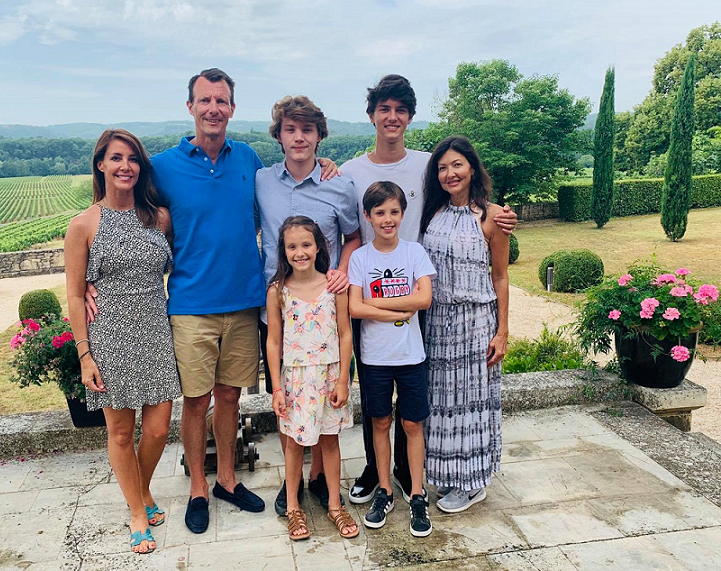 Joachim Holger Waldemar Christian wordt geboren op 7 juni 1969 als jongste zoon van Koningin Margrethe 11 en Prins Henrik van Denemarken.Prins Joachim werd op 15 juli 1969 in de kathedraal van Århus gedoopt en op 10 juni 1982 bevestigd in de paleiskapel van Fredensborg.Prins Joachim bezocht Krebs' Skole in de jaren 1974-1982, van 1974-1976 als privé-leerling in Amalienborg. Tussen 1982 en 1983 was de Prins kostganger aan de École des Roches in Normandië, Frankrijk.In 1986 studeerde Prins Joachim af van de middelbare school van Øregaard Gymnasium, en in de periode 1986-1987 werkte de Prins op een boerderij in Wagga Wagga in Australië. Van 1991 tot 1993 voltooide prins Joachim zijn studie agrarische economie aan de Classenske Agerbrugskole Næsgaard op het eiland Falster.

Om een ​​brede bedrijfservaring op te doen is Prins Joachim naast zijn agrarische achtergrond in dienst geweest bij A.P. Møller Maersk Group in respectievelijk Hong Kong en Frankrijk in de periode 1993-1995. Prins Joachim bezit en exploiteert land- en bosbouw. De landbouwgrond is verhuurd aan Schackenborg Fonden.De militaire opleiding van Prins Joachim begon in 1987 toen Zijne Koninklijke Hoogheid een rekruut was in het Queen's Own Regiment. In 1988 werd Prins Joachim aangesteld als sergeant en in 1989 werd de Prins aangesteld als luitenant van het reservaat. Nadat hij luitenant was geworden, diende prins Joachim van 1989 tot 1990 als pelotonscommandant van een tankeskader in het Prince's Own Regiment.In 1990 werd Prins Joachim aangesteld als eerste luitenant van de reserve en in 1992, na voltooiing van de vervolgopleiding niveau I voor officieren van het reservaat (VUT I), werd hij benoemd tot kapitein van de reserve. Van 1996 tot 2004 was Prins Joachim de commandant van een tankeskader in de mobilisatiemacht van het Prince's Own Regiment en vanaf 2005 was hij toegevoegd aan de staf van de Deense divisie als majoor van de reserve.Na zijn benoeming tot luitenant-kolonel van de reserve in 2011 werd Prins Joachim aangewezen als hoofd van de verbindingsofficierengroep in de totale defensieregio Fyn, Syd en Sønderjylland.Koningin Margrethe heeft op 8 april 2015 haar zoon Prins Joachim benoemd tot kolonel in het leger. De onderscheiding is uitgereikt door Generaal Peter Bartram, de hoogste chef van de Deense Strijdkrachten.Per 1 november 2015 is Prins Joachim in een nieuwe functie begonnen als speciaal adviseur bij Defensie in verband met de implementatie van het nieuwe totaalkrachtconcept, dat de inzet van vrijwilligers van de Home Guard en personeel uit de reserve zal versterken.Prins Joachim begon in september 2019 met de hoogste militaire leiderschapsopleiding van Frankrijk aan de École Militaire in Parijs. De opleiding bestaat uit twee delen, die worden uitgevoerd in het Centre des Hautes Études Militaires (CHEM) en het Institut des Hautes Études de la Défense Nationale (IHEDN ), respectievelijk. De Prins is de eerste Deense officier die de volledige opleiding heeft voltooid. Op 26 juni 2020 ontving Prins Joachim zijn diploma voor de voltooiing van de hoogste Franse militaire opleiding in het Centre des Hautes Études Militaires door de Franse chef van defensie, generaal Lecointre.In september 2020 begon Prins Joachim als defensieattaché bij de Deense ambassade in Parijs. De duur van de functie is drie jaar, met kans op verlenging. Met de benoeming werd prins Joachim benoemd tot brigadegeneraal in het leger.Prins Joachim is beschermheer van vele landelijke organisaties, instellingen, stichtingen en is erelid van diverse verenigingen en samenlevingen.Op 18 november 1995 trouwde Prins Joachim met de Hongkongse Alexandra Christina Manley (30 juni 1964) als dochter van Richard Nigel Manley en Christa Maria Manley-Nowotny, waarvan hij op 8 april 2005 gescheiden is.Joachim en Alexandra hebben 2 kinderen:Nikolai William Alexander Frederik (28 augustus 1999)Felix Henrik Valdemar Christian (22 juli 2002)Op 16 april 2005 ontving Alexandra de titel Gravin van Frederiksborg.Gravin Alexandra is op 3 maart 2007 hertrouwd met Martin Jørgensen.
Op 8 september 2015 maakte Mette Ravn Steenstrup, de advocaat van Gravin Alexandra bekend dat Gravin Alexandra en Martin Jørgensen officieel zijn gescheiden.Prins Joachim en Alexandra, Gravin van Frederiksborg hebben na de scheiding gezamenlijk de voogdij over Prins Nikolai en Prins Felix.
In augustus 2005 is Prins Joachim voor het eerst te zien met Marie Cavallier.Prins Joachim is op 24 mei 2008 hertrouwd met Marie Agatha Odile Cavallier.Voordat Marie trouwde met Prins Joachim, was Prinses Marie een Frans staatsburger en behoorde ze tot de rooms-katholieke kerk. In verband met het huwelijk trad de Prinses toe tot de Evangelisch-Lutherse Kerk en werd een Deens staatsburger.Marie Agathe Odile Cavallier is geboren op 6 februari 1976 in Parijs, Frankrijk.De ouders van de prinses zijn Alain Cavallier en Françoise Grassiot, getrouwd op 14 juni 1975 en vervolgens gescheiden. Alain Cavallier is voormalig mede-eigenaar van een reclamebureau en met pensioen. Françoise Grassiot is de eigenaresse van het hotel “Chateau de la Vernède”. Op 7 november 1987 trouwde ze met Christian Grassiot, een financieel adviseur. De prinses heeft vier halfbroers, Benjamin en Gregory Grandet, beiden geboren in Zwitserland, en Charles en Edouard Cavallier, beiden geboren in Parijs. Net als de prinses groeiden alle vier de halfbroers op in Parijs.De Prinses zat in de jaren 1981-1989 op de lagere school in Parijs. In 1989 verhuisde Hare Koninklijke Hoogheid naar Beau-Soleil International Boarding School in Villars, Zwitserland en bleef daar tot het hoger secundair examen in juni 1993.De Prinses studeerde internationale bedrijfskunde en economie aan Babson College, Boston, Massachusetts, VS (1995-1997) en economie aan de universiteit van Genève (1994-1995). De Prinses heeft een Bachelor of Arts-graad van Marymount Manhattan College, New York (1997-1999).Tijdens haar studiejaren werkte The Princess bij Estee Lauder in Parijs als assistent van de public relations manager in de zomer van 1994 en als assistent van de algemeen directeur van ING Numismatic Group SA in Genève, Zwitserland in de zomer van 1997. Naast het volgen van universitaire studies, gaf de Prinses Franse les.Na een universitaire studie werkte de Prinses bij reclamebureau DoubleClick Inc. in New York als internationaal marketingcoördinator. In 2002 verhuisde de Prinses terug naar Parijs en werkte op de persafdeling van het Franse reclamebureau Media Marketing.

In 2004 werd de Prinses assistent van de directeur van het financiële persbureau Radianz van Reuters in Genève. Van januari 2005 tot aan haar huwelijk met Prins Joachim werkte de prinses als directiesecretaresse bij ING Numismatic Group SA.

In 2011 voltooide de prinses een inleidende training voor professionele paraatheid bij noodsituaties bij het Deense bureau voor rampenbestrijding. De prinses is ere-eerste luitenant bij DEMA.Op 27 juni 2016 begon Prinses Marie als speciaal projectmedewerker op het gebied van preventie bij het Deense Emergency Management Agency in Birkerød.Op 5 november 2019 heeft Prinses Marie met nog een aantal schrijvers het boek “Eten met respect” geschreven met recepten om voedselverspilling tegen te gaan.

Op 1 oktober 2021 nam Prinses Marie de rol van speciale culturele vertegenwoordiger op zich bij de afdeling culturele zaken van de Deense ambassade in Parijs als onderdeel van een nieuwe poging om de Deense cultuur en samenwerking te versterken.Prinses Marie is beschermvrouwe van vele landelijke organisaties, instellingen en stichtingen, en is erelid van diverse verenigingen en samenlevingen.Joachim en Marie hebben samen 2 kinderen:Henrik Carl Joachim Alain (4 mei 2009)Athena Marguerite Françoise Marie (24 januari 2012)Prins Joachim en Prinses Marie woonden van mei 2008 tot 1 juli 2014 op Schackenborg Palace. Op 1 oktober 2014 wonen Prins Joachim en Prinses Marie in een villa op Emiliekildevej in Klampenborg te Gentofte Commune.Prins Joachim, Prinses Marie, Prins Henrik en Prinses Athena wonen vanaf de zomer van 2019 in Parijs.Prins Nikolai van Denemarken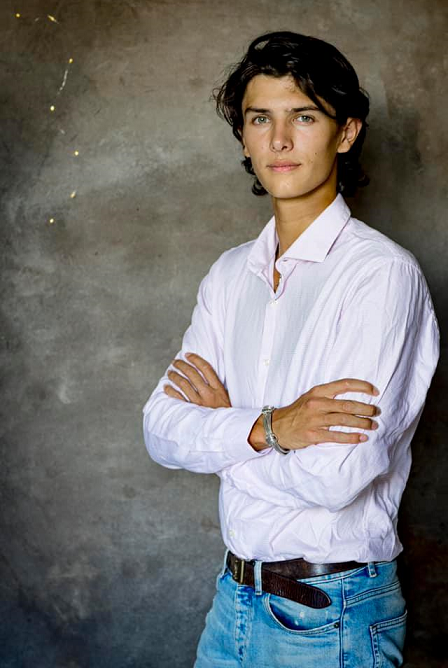 Nikolai William Alexander Frederik wordt geboren op 28 augustus 1999 in het Rigshospitalet in Kopenhagen als eerste kind van Prins Joachim van Denemarken en zijn eerste vrouw Alexandra, Gravin van Frederiksborg.Prins Nikolai werd op 6 november 1999 in de Fredensborg Slotskirke gedoopt en zijn confirmatie vond plaats op 18 mei 2013 in de Fredensborg Slotskirke.
De peters en meters van Prins Nikolai zijn: Kroonprins Frederik, Nicola Baird, Earl of Wessex (Prins Edward van Engeland), Peter Steenstrup en Camilla Flint.Prins Nikolai ging naar de Krebs 'Skole. 
In het schooljaar 2014/15 ging Nikolai naar de 10e klas van de Herlufsholm Kostskole. Na de 10e klas is hij op dezelfde plaats begonnen met zijn middelbare schoolopleiding. Prins Nikolai studeerde op 26 juni 2018 af aan de Herlufsholm School in Naestved.In 2019 begon Prins Nikolai met zijn opleiding Bedrijfskunde en Service Management aan de Copenhagen Business School.Prins Nikolai verblijft in Parijs in het kader van een uitwisselingsprogramma, dat deel uitmaakt van de opleiding van de Prins aan de Copenhagen Business School.
Prins Joachim en Alexandra, Gravin van Frederiksborg hebben na de scheiding gezamenlijk de voogdij over Prins Nikolai.Prins Felix van Denemarken 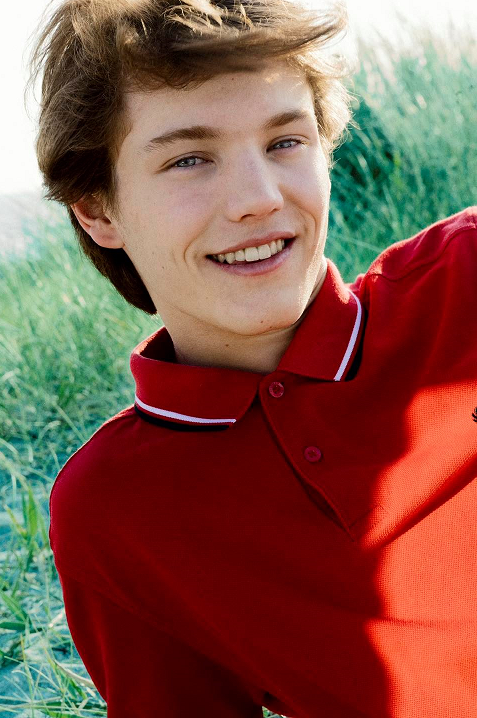 Felix Henrik Valdemar Christian wordt geboren op 22 juli 2002 in het Rigshospitalet in Kopenhagen als tweede kind van Prins Joachim van Denemarken en zijn eerste vrouw Alexandra, Gravin van Frederiksborg.

Prins Felix werd op 4 oktober 2002 in de kerk van Møgeltønder gedoopt en zijn confirmatie vond plaats op 1 april 2017 in de Fredensborg Slotskirke.
De peters en meters van Prins Felix zijn: Martina Bent, Count Christian Ahlefeldt-Laurvig, Oscar Davidsen Siesbye, Damian Sibley en Annick Boel. Prins Joachim en Alexandra, Gravin van Frederiksborg hebben na de scheiding gezamenlijk de voogdij over Prins Felix.Prins Felix ging naar de Krebs 'Skole. In 2018 begon Felix zijn middelbare schoolopleiding aan het Gammel Hellerup Gymnasium. Prins Felix is ​​op 23 juni 2021 afgestudeerd aan het Gammel Hellerup Gymnasium.Prins Felix heeft ervoor gekozen om een ​​opleiding tot luitenant te volgen aan de legerofficiersschool en begin in augustus 2021 aan de Royal Danish Military Academy. 30 september 2021: Zijne Hoogheid Prins Felix heeft besloten de opleiding van de luitenantopleiding van het leger, die prins Felix in augustus begon in de Gardehus-kazerne in Slagelse, te onderbreken. De motieven van de prins worden als privé beschouwd en het Koninklijk Huis wil verder geen commentaar geven op het besluit.Prins Henrik van Denemarken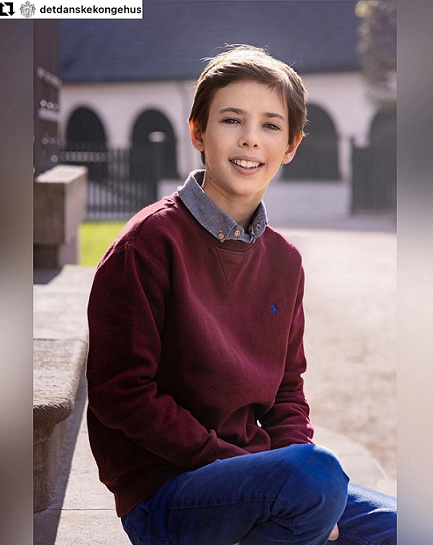 Henrik Carl Joachim Alain wordt geboren op 4 mei 2009 in het Rigshospitalet in Kopenhagen als eerste kind van Prins Joachim en zijn tweede vrouw 
Prinses Marie van Denemarken. 

Prins Henrik werd op 26 juli 2009 in de kerk van Møgeltønder gedoopt.
De peters en meters van Prins Henrik zijn: Kroonprins Frederik, Charles Cavallier, Benjamin Grandet, Britt Davidsen Siesbye en Christian Scherfig.Prins Henrik begon op 11 augustus 2015 met school aan de The Sisters of St. Joseph School in Ordrup. In verband met de verhuizing van het gezin naar Parijs gaat prins Henrik nu naar school in de Franse hoofdstad.Op 24 maart 2020 is bekend gemaakt door het Deense Hof dat Prins Henrik astmatische bronchitis heeft. Prinses Athena van Denemarken
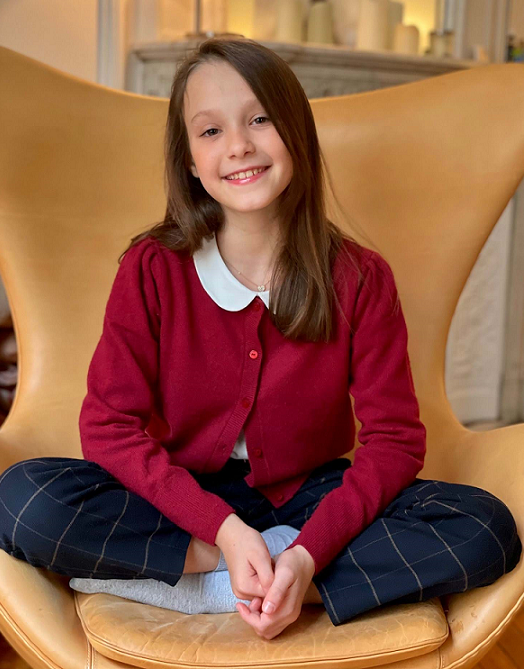 
Athena Marguerite Françoise Marie wordt geboren op 24 januari 2012 in het Rigshospitalet in Kopenhagen als tweede kind van Prins Joachim en zijn tweede vrouw Prinses Marie van Denemarken.

Prinses Athena werd 20 mei 2012 in de kerk van Møgeltønder gedoopt.

De peters en meters van Prinses Athena zijn:
Gregory Grandet, Edouard Cavallier, Carina Axelsson, Julie Mirabaud, 
Diego de Lavandeyra en Henriette Steenstrup.Prinses Athena begon op 11 augustus 2017 met school aan de The Sisters of St. Joseph School in Ordrup. In verband met de verhuizing van het gezin naar Parijs gaat prinses Athena nu naar school in de Franse hoofdstad.Kroonprins Frederik en Kroonprinses Mary van Denemarken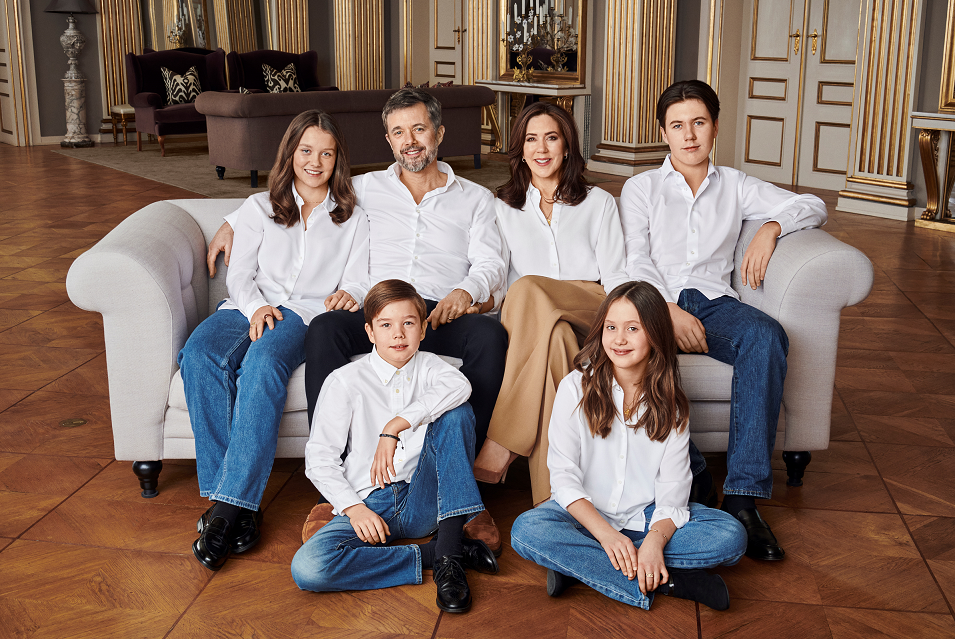 Frederik André Henrik Christian wordt geboren op 26 mei 1968 als eerste kind van Koningin Margrethe 11 en Prins Henrik van Denemarken.Kroonprins Frederik werd gedoopt in Holmens Kirke (de marinekerk) in Kopenhagen op 24 juni 1968 en werd bevestigd in de Fredensborg Palace Chapel op 28 mei 1981.De Kroonprins bezocht Krebs' Skole in de jaren 1974-1981, van 1974-1976 als privé-leerling in Amalienborg en bij Krebs' Skole uit de derde klas. In de periode 1982-1983 was de kroonprins kostganger aan de École des Roches in Normandië, Frankrijk.In 1986 studeerde de Kroonprins af aan de middelbare school van Øregaard Gymnasium, en in 1995 studeerde Zijne Koninklijke Hoogheid af aan de Universiteit van Aarhus met een MSc (politieke wetenschappen). In verband met deze studies studeerde de Kroonprins van 1992 tot 1993 politieke wetenschappen aan de Harvard University, VS.De Kroonprins diende in 1994 bij de Deense VN-missie in New York en werd van oktober 1998 tot oktober 1999 bij de Koninklijke Deense ambassade in Parijs geplaatst als eerste secretaris van de ambassade.Kroonprins Frederik is voornamelijk opgeleid binnen de defensie, waar Zijne Koninklijke Hoogheid verschillende basis- en actieve educatieve cursussen heeft gevolgd.De militaire opleiding van de Kroonprins begon in 1986 in het Queen's Life Guard Regiment. In 1988 werd Zijne Koninklijke Hoogheid aangesteld als luitenant van de reserve. Na het behalen van die rang werd de Kroonprins in 1988 pelotonscommandant in het Royal Danish Hussar Guard Regiment. In 1989 werd de Kroonprins aangesteld als eerste luitenant van de reserve.De Kroonprins voltooide de opleiding tot kikvorsman bij het Royal Danish Navy Frogman Corps in 1995. In datzelfde jaar werd de kroonprins aangesteld als eerste luitenant van de reserve (marine), en in 1997 werd Zijne Koninklijke Hoogheid aangesteld als luitenant-commandant van de reserve (marine) en als kapitein van de reserve (leger).In 2000 werd Zijne Koninklijke Hoogheid - na een opleiding aan The Flight School - aangesteld als kapitein van de reserve (luchtmacht).Tussen 2001 en 2002 voltooide de Kroonprins bijscholing stap 11 voor leiders aan het Koninklijk Deens Defensiecollege, en in 2002 werd de Kroonprins aangesteld als majoor (leger en luchtmacht) en als commandant (marine). In 2002 en 2003 was de Kroonprins stafofficier bij Defensie Commando Denemarken, en Zijne Koninklijke Hoogheid werd in 2003 ook hoofddocent bij het Instituut voor Strategie aan het Koninklijk Deens Defensiecollege.In april 2004 werd de Kroonprins aangesteld als commandant, hogere rang bij de marine, luitenant-kolonel in het leger en luitenant-kolonel bij de luchtmacht.In 2010 werd de Kroonprins aangesteld als commandant bij de marine en kolonel in het leger en de luchtmacht.  In april 2015 werd Kroonprins Frederik benoemd tot viceadmiraal bij de marine en generaal-majoor bij het leger en de luchtmacht.Kroonprins Frederik blijft actief in de defensie.In 1986 nam de Kroonprins deel aan een expeditie naar Mongolië met een focus op nomaden, en in 2000 nam de Kroonprins deel aan "Expeditie Sirius 2000", een vier maanden durende en 2.795 km lange hondenslee expeditie in het noordelijke deel van Groenland.Kroonprins Frederik is beschermheer van vele nationale organisaties, instellingen en stichtingen en is erelid van verschillende verenigingen en genootschappen.Tijdens de Olympische Spelen van Sydney, in 2000, leerde hij de Australische Mary Donaldson kennen. Mary Elizabeth Donaldson werd geboren op 5 februari 1972 in Hobart, Tasmanië, Australië.De Kroonprinses is de jongste dochter van John Dalgleish Donaldson, die op 5 september 1941 in Schotland werd geboren. Hij is hoogleraar Toegepaste Wiskunde. De moeder van Kroonprinses Mary was mevrouw Henrietta Clark Donaldson, geboren op 12 mei 1942.Het stel trouwde op 31 augustus 1963 in Edinburgh, Schotland en emigreerde in november van dat jaar naar Australië. Ze werden Australische staatsburgers in 1975. De moeder van Kroonprinses Mary werkte als uitvoerend assistent van de vicekanselier van de universiteit van Tasmanië. Henrietta Clark Donaldson stierf op 20 november 1997.Op 5 september 2001 trouwde professor John Donaldson met Susan Elizabeth Donaldson-Horwood, een auteur uit Groot-Brittannië.Kroonprinses Mary heeft twee zussen en een broer: Jane Alison Stephens, geboren op 26 december 1965, Patricia Anne Bailey, geboren op 16 maart 1968, en John Stuart Donaldson, geboren op 9 juli 1970.De opleiding van Kroonprinses Mary begon in 1974 en 1975 op de Clear Lake City Elementary School in Houston, Texas. De kroonprinses keerde terug naar Hobart en ging van 1975 tot 1977 naar de Sandy Bay Infants School. Van 1978 tot 1982 ging Hare Koninklijke Hoogheid naar de Waimea Heights Primary School. De Kroonprinses ging van 1983 tot 1986 naar de Taroona High School en vervolgde de volgende twee jaar haar studie aan het Hobart Matriculation College, waar de Kroonprinses ook een actieve sportvrouw was. Hare Koninklijke Hoogheid schreef zich in 1989 in aan de Universiteit van Tasmanië en studeerde in 1994 af met een Bachelor in Handel en Recht (B Com. LLB).Tussen 1994 en 1996 kwalificeerde de Kroonprinses zich voor een certificaat in reclame van The Advertising Federation of Australia (AFA) en later een certificaat in direct marketing van de Australian Direct Marketing Association.Na het behalen van haar universitaire opleiding verhuisde de Kroonprinses naar Melbourne om een afstudeerfunctie te vervullen bij het wereldwijde reclamebureau DDB Needham. Hare Koninklijke Hoogheid vervulde na afronding van het afstudeertraject de functie van Account Executive voor cliëntmanagement. Het carrière pad van de Kroonprinses ging verder met een functie als accountmanager bij MOJO Partners, ook in Melbourne. In 1998 reisde de Kroonprinses door Amerika en reisde ook veel in Europa en het Verenigd Koninkrijk, met name in het thuisland van haar vader, Schotland, waar Hare Koninklijke Hoogheid een contract van drie maanden als accountmanager bij Rapp Collins Worldwide uit Edinburgh aanvaardde.Kroonprinses Mary keerde begin 1999 terug naar Australië en werd Account Director bij het internationale reclamebureau Young and Rubicam in Sydney. De kroonprinses werkte later korte tijd bij een kleiner Australisch bedrijf, Love, en Hare Koninklijke Hoogheid werd later Sales Director en lid van het Management Team bij Belle Property.In de eerste helft van 2002, nadat ze had besloten naar Europa te verhuizen, werkte Kroonprinses Mary een korte periode in Parijs, waar Hare Koninklijke Hoogheid Engels doceerde aan een Business English School. Later in 2002 verhuisde Kroonprinses Mary naar Denemarken en was in dienst van Microsoft Business Solutions als projectadviseur voor bedrijfsontwikkeling, communicatie en marketing.Kroonprinses Mary begon in 2008 als soldaat bij de Home Guard. Na haar opleiding werd Hare Koninklijke Hoogheid in 2009 sergeant bij de Home Guard, in 2009 luitenant bij de Home Guard en in 2015 eerste luitenant bij de Home Guard en in 2019 Kapitein van de Home Guard.De Kroonprinses heeft deelgenomen aan een groot aantal activiteiten en oefeningen onder auspiciën van de Home Guard bij de Army, Navy en Air Home Guard.Kroonprinses Mary is beschermvrouwe van vele landelijke organisaties, instellingen en stichtingen en is erelid van diverse verenigingen en genootschappen.Op 14 mei 2004 trad Kroonprins Frederik in het huwelijk met Mary Donaldson.Frederik en Mary hebben samen 4 kinderen:Christian Valdemar Henri John (15 oktober 2005)Isabella Henrietta Ingrid Margrethe (21 april 2007)Vincent Frederik Minik Alexander (8 januari 2011)Josephine Sophia Ivalo Mathilda (8 januari 2011)Het Kroonprinselijk paar woont zowel in Chancellery House in Fredensborg Palace in Fredensborg en in Frederik V111’s Palace in Amalienborg Palace.Op 24 november 2016 ontving Kroonprinses Mary een eredoctoraat van de State University van Geneeskunde en Farmacie in Chisinau voor haar werk voor de Wereldgezondheidsorganisatie (WHO).Op 10 januari 2017 ontving Kroonprinses Mary de jaarlijkse prijs van het Berlingske Fonds. Kroonprinses Mary kreeg de prijs van honderdduizend kroon (14.000 euro) voor haar vooraanstaande werk ten behoeve van sociaal kwetsbare en achtergestelde groepen in de samenleving.Kroonprinses Mary kan als regent optredenOp de Raad van State van 2 oktober 2019 heeft Hare Majesteit Koningin Margrethe goedkeuring gekregen zodat Hare Koninklijke Hoogheid Kroonprinses Mary vanaf vandaag als regent kan fungeren. Tijdens de Raad van State ondertekende Kroonprinses Mary aldus de nodige verklaring over handelen in overeenstemming met de grondwet in aanwezigheid van Koningin Margrethe, Zijne Koninklijke Hoogheid Kroonprins Frederik en de regering. Als waarnemend regent zal Kroonprinses Mary voortaan de taken van Koningin Margrethe als staatshoofd kunnen vervullen als Koningin Margrethe en Kroonprins Frederik dit niet mogen doen, bijvoorbeeld tijdens een verblijf in het buitenland. Tegenwoordig kunnen de taken van Koningin Margrethe dus worden afgehandeld door Kroonprins Frederik, Kroonprinses Mary, Prins Joachim en Prinses Benedikte als regenten.Kroonprins Frederik nam in het najaar van 2018 het beschermschap van het Deense Rode Kruis op zich, nadat Prins Henrik 17 jaar lang beschermheer was van het Deense Rode Kruis.Hare Koninklijke Hoogheid Kroonprinses Mary is op 29 juni 2020 benoemd tot voorzitter van het WWF World Wide Fund for Nature en zal in de toekomst het voortouw nemen bij het werk van de stichting om de leefgebieden van de dieren en de diversiteit van de natuur te behouden. Het WWF World Wide Fund for Nature, de Deense tak van het World Wide Fund for Nature, werd in 1972 opgericht door Prins Henrik en het Koninklijk Huis hebben door de jaren heen een belangrijke rol gespeeld bij het creëren van bekendheid met de projecten van het Wereld Natuur Fonds en het inzamelen van activiteiten ten behoeve van de natuur en de wilde dieren in de wereld.De Kroonprins werd in 2009 verkozen tot Deens lid van het IOC en in september 2017 werd Zijne Koninklijke Hoogheid herkozen voor zijn tweede termijn. Oorspronkelijk was het de bedoeling van de Kroonprins om ontslag te nemen uit het IOC na de Olympische Spelen van Tokyo 2020. Maar vanwege de COVID-19-pandemie werden de Spelen deze zomer uitgesteld en daarom maakt de Kroonprins nu zijn besluit bekend. Het besluit zal formeel in werking treden tijdens de jaarlijkse algemene vergadering van de commissie, die eind juli zal plaatsvinden, voorafgaand aan de Olympische Spelen in Tokio, Japan.
Kroonprins Frederik is bijna 12 jaar IOC lid geweest. Het is gebruikelijk dat oud-leden van het IOC die zich buitengewoon hebben ingespannen om na hun aftreden als ereleden van het Comité te blijven. De beslissing wordt genomen door het IOC-bestuur.  De Kroonprins heeft zijn interesse getoond in een dergelijk passief lidmaatschap van het IOC.Erfprins Christian van Denemarken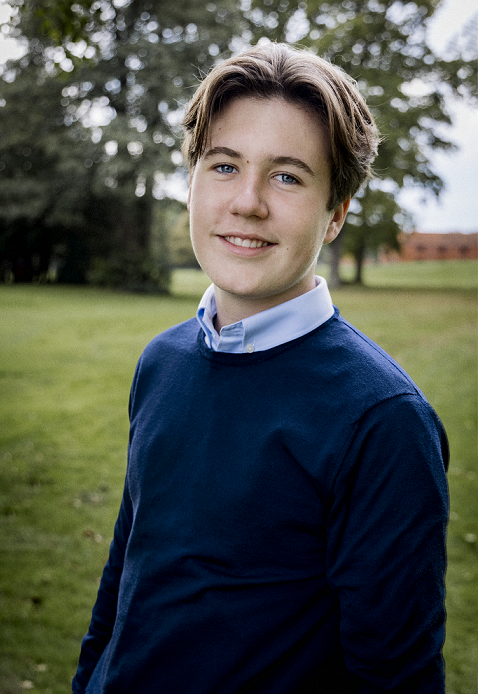 Christian Valdemar Henri John wordt geboren om 1.57 uur op 15 oktober 2005 in het Rigshospitalet in Kopenhagen als eerste kind van Kroonprins Frederik en Kroonprinses Mary van Denemarken.Bij de geboorte woog hij 3500 gram en was hij 51 cm lang. Christian is tweede in de lijn om koningin Margrethe 11 op te volgen, na zijn vader Kroonprins Frederik. Christian heeft de titel: Prins van Denemarken.Op 21 januari 2006 werd Christian gedoopt en werden zijn namen bekend gemaakt. De peters en meters van Prins Christian zijn:Kroonprinses Victoria van Zweden, Kroonprinses Mette-Marit van Noorwegen, Jane Stephens, Prins Joachim van Denemarken, Kroonprins Haakon van Noorwegen, Kroonprins Pavlos van Griekenland, 
Hamish Campbell en Jeppe Handwerk.Op 21 april 2007 heeft Christian een zusje Isabella gekregen.
Op 8 januari 2011 heeft Christian broertje Vincent en zusje Josephine gekregen.Prins Christian begon op vrijdag 12 augustus 2011 in de 0-klasse op Tranegårdskolen.Samen met zijn broers en zussen begon Prins Christian op 6 januari 2020 aan een gepland verblijf van 12 weken op de internationale school Lemania-Verbier in Zwitserland. Vanwege de situatie met Covid-19 werd het verblijf vroegtijdig beëindigd.De Prins begon op 11 augustus 2021 in het gymnasium in Herlufsholm in Naestved. Kroonprins Frederik en zijn vrouw kroonprinses Mary halen hun oudste zoon Christian van de in opspraak geraakte school Herlufsholm in Naestved. Ook Prinses Isabella begint na de zomervakantie van 2022 niet op Herlufsholm. Dit hebben Kroonprins Frederik en Kroonprinses Mary in een verklaring bekend gemaakt op 26 juni 2022.Op zaterdag 15 mei 2021 werd Prins Christian bevestigd in de Fredensborg Palace Church. De bevestiging vond om 11.00 uur plaats en werd voorgezeten door de hof predikant, bisschop Henrik Wigh-Poulsen. De bevestiging werd vervolgens privé gevierd in de Chancellery House in Fredensborg Palace. De paleiskerk is het decor geweest voor vele koninklijke bevestigingen.Het was dus ook in deze kerk dat de Kroonprins 40 jaar geleden werd bevestigd.Vanwege de huidige richtlijnen waren er slechts 25 gasten aanwezig voor de bevestiging. Dit betekent helaas ook dat gasten die in het buitenland wonen het evenement niet konden bijwonen.Prinses Isabella van Denemarken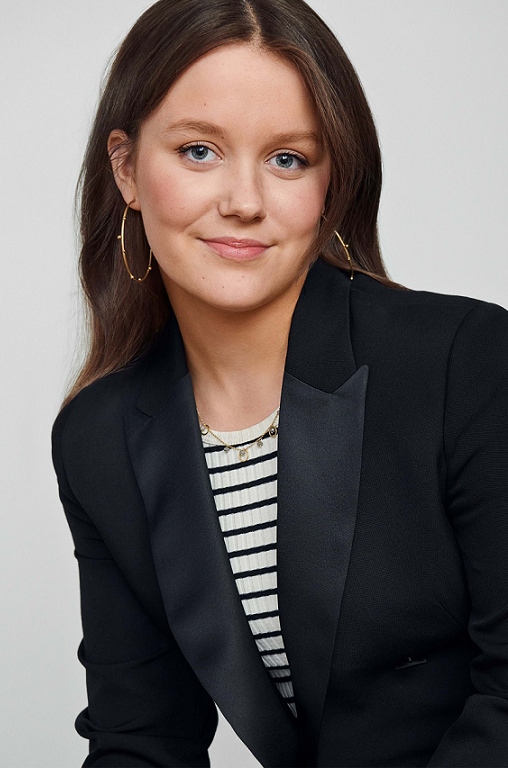 Isabella Henrietta Ingrid Margrethe wordt geboren op 21 april 2007 om 16.02 uur in het Rigshospitalet in Kopenhagen als tweede kind van Kroonprins Frederik en Kroonprinses Mary van Denemarken. Bij de geboorte woog ze 3350 gram en was ze 50 cm lang.Isabella is het eerste prinsesje geboren in de Deense koninklijke familie sinds 1946. Isabella is derde in de lijn voor troonopvolging, na haar vader Kroonprins Frederik en broer Erfprins Christian.Op 1 juli 2007 is Isabella gedoopt en werden haar namen bekend gemaakt.De peters en meters van Prinses Isabella zijn: Koningin Mathilde van België, Prinses Alexia van Griekenland, Nadine Johnston, Christian Buchwald, Peter Heering en Marie Louise Skeel.Isabelle heeft een ouder broertje Prins Christian, geboren op 15 oktober 2005.
Op 8 januari 2011 heeft Isabella een broertje Vincent en een zusje Josephine gekregen.Prinses Isabella begon op 3 augustus 2013 in de 0-klasse op Tranegårdskolen.Samen met haar broers en zus begon Prinses Isabella op 6 januari 2020 aan een gepland verblijf van 12 weken op de internationale school Lemania-Verbier in Zwitserland. Vanwege de situatie met Covid-19 werd het verblijf vroegtijdig stopgezet.Prinses Isabella begint in het najaar van 2022 aan het gymnasium in Herlufsholm in Naestved. Kroonprins Frederik en zijn vrouw kroonprinses Mary halen hun oudste zoon Christian van de in opspraak geraakte school Herlufsholm in Naestved. Ook Prinses Isabella begint na de zomervakantie van 2022 niet op Herlufsholm. Dit hebben Kroonprins Frederik en Kroonprinses Mary in een verklaring bekend gemaakt op 26 juni 2022.
Op zaterdag 30 april 2022 werd Hare Koninklijke Hoogheid Prinses Isabella bevestigd. De bevestiging vond plaats om 12.00 uur en werd voorgezeten door de hof predikant, bisschop Henrik Wigh-Poulsen. De bevestiging werd vervolgens privé gevierd in de Chancellery House in Fredensborg Palace. De paleiskerk is het decor geweest voor vele koninklijke bevestigingen. Het was dus ook in deze kerk dat de Kroonprins 40 jaar geleden werd bevestigd. De peetouders van de Prinses konden allen aanwezig zijn: Koningin Mathilde van België, Prinses Alexia van Griekenland, dr. Nadine Johnston, hoofdarts, dr.med. Christian von Buchwald, CEO, kolonel Peter Heering en hofdame Marie Louise Skeel. De Fredensborg Castle Church vormt het kader voor de bevestiging van Prinses Isabella. De kasteelkerk - gebouwd in de jaren 1724–1726 door architect Johan Cornelius Krieger - wordt sinds 1915 gebruikt voor verschillende koninklijke bevestigingen.Prins Vincent van Denemarken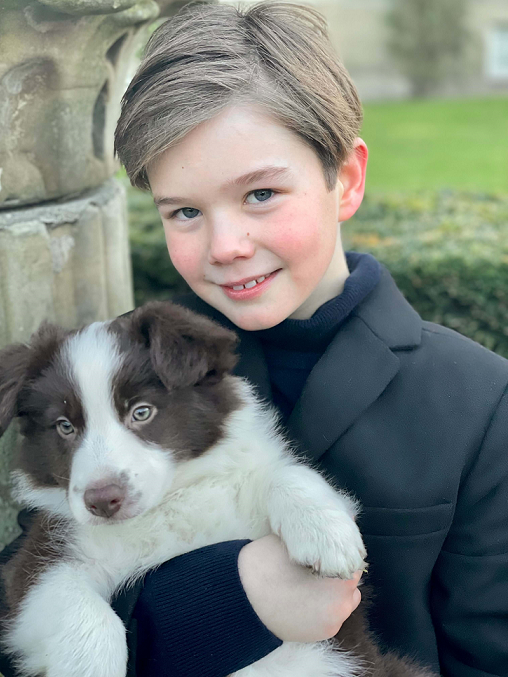 Vincent Frederik Minik Alexander wordt geboren op 8 januari 2011 om 10.30 uur in het Rigshospitalet in Kopenhagen als derde kind van Kroonprins Frederik en Kroonprinses Mary van Denemarken.Bij de geboorte woog hij 2674 gram en was hij 47 cm lang.Prins Vincent heeft een tweelingzus, Prinses Josephine.
En heeft nog een oudere broer Prins Christian en een oudere zus Prinses Isabella.Vincent is vierde in lijn voor troonsopvolging, na zijn zus Prinses Isabella.Op 14 april 2011 is Vincent gedoopt en werden zijn namen bekend gemaakt.
De peters en meters van Prins Vincent zijn: John Stuart Donaldson, Koning Felipe V1 van Spanje, Prins Gustav zu Sayn-Wittgenstein-Berleburg,
Graaf Michael Ahlefeldt-Laurvig-Bille, Barones Helle Reedtz-Thott en Hofdame Caroline Heering.
Prins Vincent begon op 15 augustus 2017 in de 0 klasse op Tranegårdskolen.Samen met zijn broer en zussen begon Prins Vincent op 6 januari 2020 aan een gepland verblijf van 12 weken op de internationale school Lemania-Verbier in Zwitserland. Vanwege de situatie met Covid-19 werd het verblijf vroegtijdig beëindigd.Prinses Josephine van Denemarken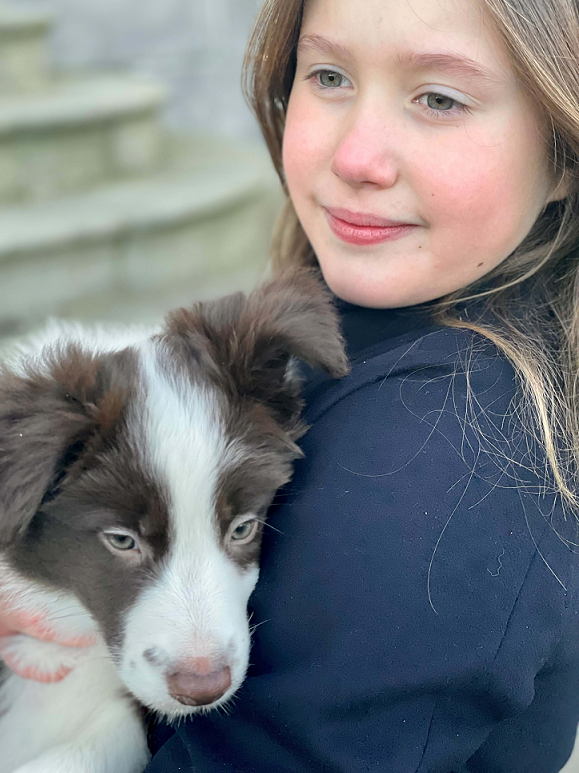 Josephine Sophia Ivalo Mathilda wordt geboren op 8 januari 2011 om 10.56 in het Rigshospitalet in Kopenhagen als vierde kind van Kroonprins Frederik en Kroonprinses Mary van Denemarken.Bij de geboorte woog zij 2554 gram en was zij 46 cm lang.Prinses Josephine heeft een tweelingbroer, Prins Vincent. 
Prinses Josephine heeft nog een oudere broer Prins Christian en een oudere zus Prinses Isabella. Josephine is vijfde in lijn voor troonsopvolging, na haar broertje Prins Vincent.Op 14 april 2011 is Josephine gedoopt en werden haar namen bekend gemaakt.
De peters en meters van Prinses Josephine zijn: Prinses Marie van Denemarken, Patricia Bailey, Prins Charles van Bourbon-Twee Sicilië, 
Graaf Bendt Wedell, Birgitte Handwerk en Josephine Rechner.Prinses Josephine begon op 15 augustus 2017 in de 0-klasse op Tranegårdskolen.Samen met haar broers en zus begon Prinses Josephine op 6 januari 2020 aan een gepland verblijf van 12 weken op de internationale school Lemania-Verbier in Zwitserland. Vanwege de situatie met Covid-19 werd het verblijf vroegtijdig beëindigd. 